Районный отдел образования администрации Краснохолмского района        МБОУ «Краснохолмская средняя общеобразовательная школа №1»Согласовано с Советом школы 29.08.2016 годаУтверждено приказом от 30.08.2016 года №79/2Адаптированная основная общеобразовательная программаначального общего образованияобучающихся с задержкой психического развития(вариант 7.2)Принято на заседании                                                                                        педагогического совета    протокол № 10  от 30.08.2016 годаТверская область, г. Красный Холм, 2016г.ОГЛАВЛЕНИЕI. ЦЕЛЕВОЙ РАЗДЕЛ	41. Пояснительная записка	41.1. Цели, задачи, принципы и подходы реализации адаптированной основнойобщеобразовательной программы начального общего образования обучающихся сзадержкой психического развития.	41.2. Общая характеристика адаптированной основной общеобразовательной программыначального общего образования обучающихся с задержкой психического развития	61.3. Психолого-педагогическая характеристика обучающихся с ЗПР	71.4. Особые образовательные потребности обучающихся ЗПР	8Планируемые результаты освоения обучающимися с задержкой психического развития адаптированной основной общеобразовательной программы начальногообщего образования	102.1. Планируемые результаты освоения обучающимися с ЗПР адаптированной основнойобщеобразовательной программы начального общего образования (вариант 7.2.)	10Система оценки достижения обучающимися с ЗПР планируемых результатов освоения адаптированной основной общеобразовательной программы начальногообщего образования	153.1. Цели, задачи и принципы системы оценки достижения планируемых результатов ..153.2. Оценка достижения планируемых результатов обучающимися с ЗПР	163.3. Оценка достижения обучающимися с ЗПР планируемых результатов освоенияпрограммы коррекционной работы	17II. СОДЕРЖАТЕЛЬНЫЙ РАЗДЕЛ	181. Программа формирования универсальных учебных действий	181.1. Характеристика личностных, регулятивных, познавательных, коммуникативных УУД обучающихся с ЗПР………………………………………………………………..	192. Программы отдельных учебных предметов, курсов коррекционно-развивающейобласти	322.1. Программы учебных предметов части учебного плана, формируемого участникамиобразовательных отношений для обучающихся, осваивающих АООП НОО обучающихсяс ЗПР (вариант 7.2.)	543. Программа духовно-нравственного развития, воспитания	563.1. Принципы и особенности организации содержания духовно-нравственного развитияи воспитания обучающихся	563.2. Совместная деятельность МБОУ «Краснохолмская сош №1», семьи и общественности по духовно-нравственному развитию и воспитанию обучающихся.	………………57Программа формирования экологической культуры, здорового и безопасного образажизни	574.1. Рациональная организация учебной и внеучебной деятельности	575. Программа коррекционной работы	585.1.Пояснительная записка	585.2. Система комплексного психолого-медико-педагогического сопровождения обучающихся с ЗПР 	615.3. Содержание и план реализации индивидуально ориентированных коррекционныхмероприятий	615.4. Индивидуальная и групповая коррекционная работа с обучающимися с ЗПР……….	625.5. Планируемые результаты коррекционной работы.	635.6. Мониторинг динамики развития обучающихся с ЗПР	636. Программа внеурочной деятельности (ВНД)……………………………………………646.1. Внеурочная деятельность, организуемая учителями начальных классов……….	646.2. Планируемые результаты внеурочной деятельности	65III. ОРГАНИЗАЦИОННЫЙ РАЗДЕЛ	651. Учебный план (вариант 7.2.)	65Условия реализации адаптированной основной общеобразовательной программобразования обучающихся с задержкой психического развития.	682.1. Кадровые условия	682.2. Материально-технические условия	69Приложения ……………………………………………………………………………………..71I. ЦЕЛЕВОЙ РАЗДЕЛПояснительная записка1.1. Цели, задачи, принципы и подходы реализации адаптированной основной общеобразовательной программы начального общего образования обучающихся с задержкой психического развития.Адаптированная основная образовательная программа начального общего образования обучающихся с задержкой психического развития (далее – обучающиеся с ЗПР) направлена на формирование у них общей культуры, обеспечивающей разностороннее развитие их личности (нравственное, эстетическое, социально-личностное, интеллектуальное, физическое) в соответствии с принятыми в семье и обществе нравственными и социокультурными ценностями; овладение учебной деятельностью.основу разработки АООП НОО для обучающихся с ЗПР заложены дифференцированный и деятельностный подходы.Дифференцированный подход к построению АООП НОО для обучающихся с ЗПР предполагает учет их особых образовательных потребностей, которые проявляются в неоднородности возможностей освоения содержания образования. Применение дифференцированного подхода к созданию образовательных программ обеспечивает разнообразие содержания, предоставляя обучающимся с ЗПР возможность реализовать индивидуальный потенциал развития.Деятельностный подход основывается на теоретических положениях отечественной психологической науки, раскрывающих основные закономерности процесса обучения и воспитания обучающихся, структуру образовательной деятельностиучетом общих закономерностей развития детей с нормальным и нарушенным развитием. Деятельностный подход в образовании строится на признании того, что развитие личности обучающихся с ЗПР младшего школьного возраста определяется характером организации доступной им деятельности (предметно-практической и учебной).Основным средством реализации деятельностного подхода в образовании является обучение как процесс организации познавательной и предметно-практической деятельности обучающихся, обеспечивающий овладение ими содержанием образования.контексте разработки Программы образования для обучающихся с ЗПР реализация деятельностного подхода обеспечивает:придание результатам образования социально и личностно значимого характера;прочное усвоение обучающимися знаний и опыта разнообразной деятельности и поведения, возможность их продвижения в изучаемых предметных областях;существенное повышение мотивации и интереса к учению, приобретению нового опыта деятельности и поведения;обеспечение условий для общекультурного и личностного развития на основе формирования универсальных учебных действий, которые обеспечивают не только успешное усвоение некоторых элементов системы научных знаний, умений и навыков (академических результатов), но и прежде всего жизненной компетенции, составляющей основу социальной успешности.основу формирования АООП НОО обучающихся с ЗПР положены следующие принципы:принципы государственной политики РФ в области образования (гуманистический характер образования, единство образовательного пространства на территории Российской Федерации, светский характер образования, общедоступность образования, адаптивность системы образования к уровням и особенностям развития и подготовки обучающихся и воспитанников и др.);принцип учета типологических и индивидуальных образовательных потребностей обучающихся;принцип коррекционной направленности образовательного процесса;принцип развивающей направленности образовательного процесса, ориентирующий его на развитие личности обучающегося и расширение его «зоны ближайшего развития» с учетом особых образовательных потребностей;онтогенетический принцип;принцип преемственности, предполагающий при проектировании АООП начального общего образования ориентировку на программу основного общего образования, что обеспечивает непрерывность образования обучающихся с задержкой психического развития;принцип целостности содержания образования, поскольку в основу структуры содержания образования положено не понятие предмета, а ― «образовательной области»;принцип направленности на формирование деятельности, обеспечивает возможность овладения обучающимися с задержкой психического развития всеми видами доступной им предметно-практической деятельности, способами и приемами познавательной и учебной деятельности, коммуникативной деятельности и нормативным поведением;принцип переноса усвоенных знаний, умений, и навыков и отношений, сформированных в условиях учебной ситуации, в различные жизненные ситуации, что обеспечит готовность обучающегося к самостоятельной ориентировке и активной деятельности в реальном мире;принцип сотрудничества с семьей.Цель реализации АООП НОО обучающихся с ЗПР - обеспечение выполнения требований ФГОС НОО обучающихся с ОВЗ.Задачи АООП:формирование общей культуры, духовно-нравственное, гражданское, социальное, личностное и интеллектуальное развитие, развитие творческих способностей, сохранение и укрепление здоровья обучающихся с ЗПР;достижение планируемых результатов освоения АООП НОО, целевых установок, приобретение знаний, умений, навыков, компетенций и компетентностей, определяемых личностными, семейными, общественными, государственными потребностями и возможностями обучающегося с ЗПР, индивидуальными особенностями развития и состояния здоровья;становление и развитие личности в её индивидуальности, самобытности, уникальности и неповторимости;обеспечение доступности получения качественного начального общего образования;обеспечение преемственности начального общего и основного общего образования;выявление и развитие возможностей и способностей обучающихся с ЗПР, через организацию их общественно полезной деятельности, проведения спортивно– оздоровительной работы, организацию художественного творчества и др. с использованием системы клубов, секций, студий и кружков (включая организационные формы на основе сетевого взаимодействия), проведении спортивных, творческих и др. соревнований;использование в образовательном процессе современных образовательных технологий деятельностного типа;предоставление обучающимся возможности для эффективной самостоятельной работы;участие педагогических работников, обучающихся, их родителей (законных представителей) и общественности в проектировании и развитии внутришкольной социальной среды;включение обучающихся в процессы познания и преобразования внешкольной социальной среды (населённого пункта, района, города).1.2. Общая характеристика адаптированной основной общеобразовательной программы начального общего образования обучающихся с задержкой психического развитияАООП НОО представляет собой адаптированный вариант основной образовательной программы начального общего образования (далее - ООП НОО).Структура АООП НОО обучающихся с ЗПР включает целевой, содержательный и организационный разделы. Требования к структуре АООП НОО (в том числе соотношению обязательной части и части, формируемой участниками образовательных отношений и их объему) и результатам ее освоения соответствуют федеральному государственному стандарту начального общего образования (далее — ФГОС НОО). Адаптация программы предполагает введение программы коррекционной работы, ориентированной на удовлетворение особых образовательных потребностей обучающихсяЗПР и поддержку в освоении АООП НОО, требований к результатам освоения программы коррекционной работы и условиям реализации АООП НОО. Обязательными условиями реализации АООП НОО обучающихся с ЗПР является психолого-педагогическое сопровождение обучающегося, согласованная работа учителя начальных классов с педагогами, реализующими программу коррекционной работы.АООП НОО обучающихся с ЗПР МАОУ «СОШ №3» составлена в соответствии и на основании следующих нормативных документов:Конституция Российской Федерации;Федерального закона от 29 декабря 2012 г. № 273-ФЗ «Об образовании в Российской Федерации»;Порядка организации и осуществления образовательной деятельности по основным общеобразовательным программам - образовательной программе начального общего, основного общего и среднего общего образования, утвержденного Приказом Министерства образования и науки РФ от 30.08.2013г. №1015;Приказа Министерства образования и науки РФ (Об утверждении федерального государственного образовательного стандарта начального общего образования обучающихся с ограниченными возможностями здоровья от 19.12.2014г. №1598;Устава МБОУ «Краснохолмская сош №1»;Локальных актов МБОУ «Краснохолмская сош №1».АООП обучающихся с ЗПР создается в МБОУ «Краснохолмская сош 31» с учетом их особых образовательных потребностей в двух вариантах.Вариант 7.2. предполагает, что обучающийся с ЗПР получает образование сопоставимое по итоговым достижениям к моменту завершения обучения с образованием обучающихся, не имеющих ограничений по состоянию здоровья. Данный вариант предполагает пролонгированные сроки обучения: пять лет, за счет введения первого дополнительного класса.Определение варианта АООП НОО обучающегося с ЗПР осуществляется на основе рекомендаций психолого-медико-педагогической комиссии (ПМПК), сформулированных по результатам его комплексного психолого-медико-педагогического обследования, с учетом ИПР и в порядке, установленном законодательством Российской Федерации.1.3. Психолого-педагогическая характеристика обучающихся с ЗПРОбучающиеся с ЗПР — это дети, имеющее недостатки в психологическом развитии, подтвержденные ПМПК и препятствующие получению образования без создания специальных условий.Категория обучающихся с ЗПР–наиболее многочисленная среди детей с ограниченными возможностями здоровья (ОВЗ) и неоднородная по составу группа школьников. Среди причин возникновения ЗПР могут фигурировать органическая и/или функциональная недостаточность центральной нервной системы, конституциональные факторы, хронические соматические заболевания, неблагоприятные условия воспитания, психическая и социальная депривация. Подобное разнообразие этиологических факторов обусловливает значительный диапазон выраженности нарушений — от состояний, приближающихся к уровню возрастной нормы, до состояний, требующих отграничения от умственной отсталости.Все обучающиеся с ЗПР испытывают в той или иной степени выраженные затруднения в усвоении учебных программ, обусловленные недостаточными познавательными способностями, специфическими расстройствами психологического развития (школьных навыков, речи и др.), нарушениями в организации деятельности и/или поведения. Общими для всех обучающихся с ЗПР являются в разной степени выраженные недостатки в формировании высших психических функций, замедленный темп либо неравномерноестановление познавательной деятельности, трудности произвольной саморегуляции. Достаточно часто у обучающихся отмечаются нарушения речевой и мелкой ручной моторики, зрительного восприятия и пространственной ориентировки, умственной работоспособности и эмоциональной сферы.        Уровень психического развития поступающего в школу ребёнка с ЗПР зависит не только от характера и степени выраженности первичного (как правило, биологического по своей природе) нарушения, но и от качества предшествующего обучения и воспитания (раннего и дошкольного).       Диапазон различий в развитии обучающихся с ЗПР достаточно велик – от практически нормально развивающихся, испытывающих временные и относительно легко устранимые трудности, до обучающихся с выраженными и сложными по структуре нарушениями когнитивной и аффективно-поведенческой сфер личности. От обучающихся, способных при специальной поддержке на равных обучаться совместно со здоровыми сверстниками, до обучающихся, нуждающихся при получении начального общего образования в систематической и комплексной (психолого-медико-педагогической) коррекционной помощи.           Различие структуры нарушения психического развития у обучающихся с ЗПР определяет необходимость многообразия специальной поддержки в получении образования и самих образовательных маршрутов, соответствующих возможностям и потребностям обучающихся с ЗПР и направленных на преодоление существующих ограничений в получении образования, вызванных тяжестью нарушения психического развития и способностью или неспособностью обучающегося к освоению образования, сопоставимого по срокам с образованием здоровых сверстников.           Дифференциация образовательных программ начального общего образования обучающихся с ЗПР должна соотноситься с дифференциацией этой категории обучающихся в соответствии с характером и структурой нарушения психического развития. Задача разграничения вариантов ЗПР и рекомендации варианта образовательной программы возлагается на ПМПК. Общие ориентиры для рекомендации обучения по АООП НОО могут быть представлены следующим образом.          Вариант 7.2 адресован обучающимся с ЗПР, которые характеризуются уровнем развития несколько ниже возрастной нормы, отставание может проявляться в целом или локально в отдельных функциях (замедленный темп или неравномерное становление познавательной деятельности). Отмечаются нарушения внимания, памяти, восприятия и других познавательных процессов, умственной работоспособности и целенаправленности деятельности, в той или иной степени затрудняющие усвоение школьных норм и школьную адаптацию в целом. усвоение школьных норм и школьную адаптацию в целом. Произвольность, самоконтроль, саморегуляция в поведении и деятельности, как правило, сформированы недостаточно. Обучаемость удовлетворительная, но часто избирательная и неустойчивая, зависящая от уровня сложности и субъективной привлекательности вида деятельности, а также от актуального эмоционального состояния.1.4. Особые образовательные потребности обучающихся ЗПРОсобые образовательные потребности различаются у обучающихся с ОВЗ разных категорий, поскольку задаются спецификой нарушения психического развития, определяют особую логику построения учебного процесса и находят своё отражение в структуре и содержании образования. Наряду с этим современные научные представления об особенностях психофизического развития разных групп обучающихся позволяют выделить образовательные потребности, как общие для всех обучающихся с ОВЗ, так и специфические.общим потребностям относятся:получение специальной помощи средствами образования сразу же после выявления первичного нарушения развития;выделение пропедевтического периода в образовании, обеспечивающего преемственность между дошкольным и школьным этапами;получение начального общего образования в условиях образовательных организаций общего или специального типа, адекватного образовательным потребностям обучающегося с ОВЗ;обязательность непрерывности коррекционно-развивающего процесса, реализуемого, как через содержание предметных областей, так и в процессе индивидуальной работы;психологическое сопровождение, оптимизирующее взаимодействие ребенка с педагогами и соучениками;психологическое сопровождение, направленное на установление взаимодействия семьи и образовательной организации;постепенное расширение образовательного пространства, выходящего за пределы образовательной организации.Для обучающихся с ЗПР, осваивающих АООП НОО (вариант 7.2), характерныследующие специфические образовательные потребности:обеспечение особой пространственной и временной организации образовательной среды с учетом функционального состояния центральной нервной системы (ЦНС) и нейродинамики психических процессов обучающихся с ЗПР (быстрой истощаемости, низкой работоспособности, пониженного общего тонуса и др.);увеличение сроков освоения АООП НОО до 5 лет;гибкое варьирование организации процесса обучения путем расширения/сокращения содержания отдельных предметных областей, изменения количества учебных часов и использования соответствующих методик и технологий; упрощение системы учебно-познавательных задач, решаемых в процессе образования;организация процесса обучения с учетом специфики усвоения знаний, умений и навыков обучающимися с ЗПР ("пошаговом» предъявлении материала, дозированной помощи взрослого, использовании специальных методов, приемов исредств, способствующих как общему развитию обучающегося, так и компенсации индивидуальных недостатков развития);наглядно-действенный характер содержания образования;обеспечение непрерывного контроля за становлением учебно-познавательной деятельности обучающегося, продолжающегося до достижения уровня, позволяющего справляться с учебными заданиями самостоятельно;постоянная помощь в осмыслении и расширении контекста усваиваемых знаний, в закреплении и совершенствовании освоенных умений;специальное обучение «переносу» сформированных знаний и умений в новые ситуации взаимодействия с действительностью;необходимость постоянной актуализации знаний, умений и одобряемых обществом норм поведения;постоянное стимулирование познавательной активности, побуждение интереса к себе, окружающему предметному и социальному миру;использование преимущественно позитивных средств стимуляции деятельности и поведения;комплексное сопровождение, гарантирующее получение необходимого лечения, направленного на улучшение деятельности ЦНС и на коррекцию поведения, а также специальная психокоррекционная помощь, направленная на компенсацию дефицитов эмоционального развития и формирование осознанной саморегуляции познавательной деятельности и поведения;специальная психокоррекционная помощь, направленная на формирование способности к самостоятельной организации собственной деятельности и осознанию возникающих трудностей, формирование умения запрашивать и использовать помощь взрослого;развитие и отработка средств коммуникации, приемов конструктивного общения и взаимодействия (с членами семьи, со сверстниками, с взрослыми), формирование навыков социально одобряемого поведения, максимальное расширение социальных контактов;обеспечение взаимодействия семьи и образовательного учреждения (организация сотрудничества с родителями, активизация ресурсов семьи для формирования социально активной позиции, нравственных и общекультурных ценностей).Только удовлетворяя особые образовательные потребности обучающегося с ЗПР, можно открыть ему путь к получению качественного образования.Планируемые результаты освоения обучающимися с задержкой психического развития адаптированной основной общеобразовательной  программы начального общего образованияРезультаты освоения обучающимися с ЗПР адаптированной основной образовательной программы начального общего образования оцениваются как итоговые на момент завершения начального общего образования.Освоение адаптированной образовательной программы начального общего образования, созданной на основе Стандарта, обеспечивает достижение обучающимися с задержкой психического развития трех видов результатов: личностных, метапредметныхпредметных.Личностные результаты включают овладение обучающимися социальными (жизненными) компетенциями, необходимыми для решения практико-ориентированных задач и обеспечивающими формирование и развитие социальных отношений обучающихся в различных средах.Метапредметные результаты могут рассматриваться как инструментальная основа (или как средство решения) и как условие успешности выполнения учебных и учебно - практических задач средствами учебных предметов.Предметные результаты включают освоенные обучающимися знания и умения, специфичные для каждой образовательной области, готовность их применения.2.1. Планируемые результаты освоения обучающимися с ЗПР адаптированной основной общеобразовательной программы начального общего образования (вариант 7.2.)Личностные результаты освоения адаптированной основной образовательной программы начального общего образования (вариант 7.2.) включают индивидуально-личностные качества и социальные (жизненные) компетенции обучающегося, социально значимые ценностные установки, необходимые для достижения основной цели современного социокультурным опытом:осознание себя как гражданина России; формирование чувства гордости за свою Родину, российский народ и историю России;формирование целостного, социально ориентированного взгляда на мир в его органичном единстве природной и социальной частей;формирование уважительного отношения к иному мнению, истории и культуре других народов;развитие адекватных представлений о собственных возможностях, о насущно необходимом жизнеобеспечении;овладение начальными навыками адаптации в динамично изменяющемся и развивающемся мире;овладение социально - бытовыми умениями, используемыми в повседневной жизни;владение навыками коммуникации и принятыми ритуалами социального взаимодействия;способность к осмыслению и дифференциации картины мира, ее временно-пространственной организации;способность к осмыслению социального окружения, своего места в нем, принятие соответствующих возрасту ценностей и социальных ролей;принятие и освоение социальной роли обучающегося, формирование и развитие социально значимых мотивов учебной деятельности;развитие навыков сотрудничества со взрослыми и сверстниками в разных социальных ситуациях; формирование эстетических потребностей, ценностей и чувств;развитие этических чувств, доброжелательности и эмоционально-нравственной отзывчивости, понимания и сопереживания чувствам других людей;формирование установки на безопасный, здоровый образ жизни, наличие мотивации к творческому труду, работе на результат, бережному отношению к материальным и духовным ценностям.Результаты оценки личностных достижений учащихся с ЗПР, осваивающих АООП НОО (вариант 7.2.) заносятся в индивидуальную карту развития (Приложение 1), что позволяет не только представить полную картину динамики целостного развития ребенка, но и отследить наличие или отсутствие изменений по отдельным жизненным компетенциям.Метапредметные результаты освоения адаптированной основной образовательной программы начального общего образования (вариант 7.2.), включающие освоенные обучающимися универсальные учебные действия (познавательные, регулятивные и коммуникативные), обеспечивающие овладение ключевыми компетенциями (составляющими основу умения учиться) и межпредметными знаниями, а также способность решать учебные и жизненные задачи и готовность к овладению в дальнейшем АООП основного общего образования:овладение способностью принимать и сохранять цели и задачи решения типовых учебных и практических задач;формирование умения планировать, контролировать и оценивать учебные действия в соответствии с поставленной задачей и условиями её реализации;формирование умения понимать причины успеха/неуспеха учебной деятельности;освоение начальных форм познавательной и личностной рефлексии;использование элементарных знаково-символических средств представления информации для создания схем решения учебных и практических задач;использование речевых средств и средств информационных и коммуникационных технологий (ИКТ) для решения коммуникативных и познавательных задач;формирование умений работы с учебной книгой для решения коммуникативных и познавательных задач в соответствии с возрастными и психологическими особенностями обучающихся;использование различных способов поиска, сбора, обработки информации в соответствии с коммуникативными и познавательными задачами и технологиями учебного предмета;овладение навыками смыслового чтения текстов доступных по содержанию и объему художественных текстов в соответствии с целями и задачами; осознанно строить речевое высказывание в соответствии с задачами коммуникациии составлять тексты в устной и письменной формах;овладение логическими действиями сравнения, анализа, синтеза, обобщения, классификации по родовидовым признакам на наглядном материале, основе практической деятельности и доступном вербальном материале на уровне, соответствующем индивидуальным возможностям;готовность слушать собеседника и вступать в диалог и поддерживать его; готовность признавать возможность существования различных точек зрения и права каждого иметь свою; излагать свое мнение;умение договариваться о распределении функций и ролей в совместной деятельности; осуществлять взаимный контроль в совместной деятельности, адекватно оценивать собственное поведение и поведение окружающих;готовность конструктивно разрешать конфликты посредством учета интересов сторон и сотрудничества;овладение начальными сведениями о сущности и особенностях объектов, процессов и явлений действительности (природных, социальных, культурных, технических и др.) в соответствии с содержанием конкретного учебного предмета;овладение некоторыми базовыми предметными и межпредметными понятиями, отражающими доступные существенные связи и отношения между объектами ипроцессами.Предметные результаты освоения адаптированной основной образовательной программы начального общего образования (вариант 7.2.) с учетом специфики содержания образовательных областей, включающих в себя конкретные учебные предметы:ФилологияРусский язык:формирование первоначальных представлений о единстве и многообразии языкового и культурного пространства России, о языке как основе национального самосознания;формирование интереса к изучению родного (русского) языка;овладение первоначальными представлениями о правилах речевого этикета;овладение основами грамотного письма;овладение обучающимися коммуникативно-речевыми умениями, необходимыми для совершенствования их речевой практики;формирование позитивного отношения к правильной устной и письменной речи как показателям общей культуры и гражданской позиции человека;использование знаний в области русского языка и сформированных грамматико-орфографических умений для решения практических задач.Литературное чтение. Литературное чтение на родном языке:понимание литературы как явления национальной и мировой культуры, средства сохранения и передачи нравственных ценностей и традиций;осознание значимости чтения для личного развития; формирование представлений о мире, российской истории и культуре, первоначальных этических представлений, понятий о добре и зле, нравственности; успешности обучения по всем учебным предметам;осознанное, правильное, плавное чтение вслух целыми словами с использованием некоторых средств устной выразительности речи;понимание роли чтения, использование разных видов чтения;формирование умения осознанно воспринимать и оценивать содержание текстов, участие в обсуждении прочитанных произведений, умение высказывать отношение к поступкам героев, оценивать поступки героев и мотивы поступков с учетом принятых в обществе норм и правил;достижение необходимого для продолжения образования уровня читательской компетентности, общего речевого развития, т.е. овладение техникой чтения вслух и про себя, элементарными приемами интерпретации, анализа и преобразования художественных, научно-популярных и учебных текстов;формирование потребности в систематическом чтении;выбор с помощью взрослого интересующей литературы.Иностранный язык:приобретение начальных элементарных навыков общения в устной и письменной форме с носителями иностранного языка на основе своих речевых возможностей и потребностей;освоение начальных лингвистических представлений, необходимых для овладения на элементарном уровне устной и письменной речью на иностранном языке, расширение лингвистического кругозора;сформированность дружелюбного отношения и толерантности к носителям другого языка на основе знакомства с жизнью своих сверстников в других странах, с детским фольклором и доступными образцами детской художественной литературы.Математика и информатикаМатематика:использование начальных математических знаний о числах, мерах, величинах и геометрических фигурах для описания и объяснения окружающих предметов, процессов, явлений, а также оценки их количественных и пространственных отношений;приобретение начального опыта применения математических знаний для решения учебно-познавательных и учебно-практических задач;умение выполнять устно и письменно арифметические действия с числами и числовыми выражениями, решать текстовые задачи, умение действовать в соответствии с алгоритмом и, исследовать, распознавать и изображать геометрические фигуры;Обществознание и естествознание (Окружающий мир)Окружающий мир:сформированность уважительного отношения к России, родному краю, своей семье, истории, культуре, природе нашей страны, её современной жизни;расширение, углубление и систематизация знаний о предметах и явлениях окружающего мира, осознание целостности окружающего мира, освоение основ экологической грамотности, элементарных правил нравственного поведения в мире природы и людей, норм здоровьесберегающего поведения в природной и социальной среде;усвоение простейших взаимосвязей и взаимозависимостей между миром живой и неживой природы, между деятельностью человека и происходящими изменениями в окружающей среде;развитие навыков устанавливать и выявлять причинно-следственные связи в окружающем мире, умение прогнозировать простые последствия собственных действий и действий, совершаемых другими людьми;Основы религиозных культур и светской этики Основы религиозных культур и светской этики:знакомство с основными нормами светской и религиозной морали, понимание их значения в выстраивании конструктивных отношений в семье и обществе;понимание значения нравственности, веры и религии в жизни человека и общества;формирование первоначальных представлений о светской этике, о традиционных религиях, их роли в культуре, истории и современности России;осознание ценности человеческой жизни.ИскусствоИзобразительное искусство:сформированность первоначальных представлений о роли изобразительного искусства в жизни человека, его роли в духовно-нравственном развитии человека;развитие эстетических чувств, умения видеть и понимать красивое, дифференцировать красивое от «некрасивого», высказывать оценочные суждения о произведениях искусства; воспитание активного эмоционально-эстетического отношения к произведениям искусства;овладение элементарными практическими умениями и навыками в различных видах художественной деятельности (изобразительного, декоративно-прикладного и народного искусства, скульптуры, дизайна и др.);умение воспринимать и выделять в окружающем мире (как в природном, так и в социальном) эстетически привлекательные объекты, выражать по отношению к ним собственное эмоционально-оценочное отношение;овладение практическими умениями самовыражения средствами изобразительного искусства.Музыка:формирование первоначальных представлений о роли музыки в жизни человека, ее роли в духовно-нравственном развитии человека;формирование элементов музыкальной культуры, интереса к музыкальному искусству и музыкальной деятельности, формирование элементарных эстетических суждений;развитие эмоционального осознанного восприятия музыки, как в процессе активной музыкальной деятельности, так и во время слушания музыкальных произведений;формирование эстетических чувств в процессе слушания музыкальных произведений различных жанров;использование музыкальных образов при создании театрализованных и музыкально-пластических композиций, исполнении вокально-хоровых произведений, в импровизации.Технология Технология (труд):формирование навыков самообслуживания, овладение некоторыми технологическими приемами ручной обработки материалов, усвоение правил техники безопасности;формирование умений работать с разными видами материалов (бумагой, тканями, пластилином, природным материалом и т.д.); выбирать способы их обработки в зависимости от их свойств;формирование организационных трудовых умений (правильно располагать материалы и инструменты на рабочем месте, выполнять правила безопасной работы и санитарно-гигиенические требования и т.д.)приобретение первоначальных навыков совместной продуктивной деятельности, сотрудничества, взаимопомощи, планирования и организации;5) использование приобретенных знаний и умений для решения практических задач.Физическая культураФизическая культура (адаптивная)формирование первоначальных представлений о значении физической культуры для укрепления здоровья человека, физического развития, повышения работоспособности.овладение умениями организовывать здоровьесберегающую жизнедеятельность (режим дня, утренняя зарядка, оздоровительные мероприятия, подвижные игры и т. д.);формирование умения следить за своим физическим состоянием, величиной физических нагрузок.Система оценки достижения обучающимися с ЗПР планируемых ре-зультатов освоения адаптированной основной общеобразовательнойпрограммы начального общего образования3.1. Цели, задачи и принципы системы оценки достижения планируемых результатов Основными  целями  оценочной  деятельности  является  оценка  образовательных достижений  обучающихся  и  оценка  результатов  деятельности  МБОУ  «Краснохолмскаясош №1»   и педагогических кадров.Система оценки достижения обучающимися с ЗПР планируемых результатов освоения АООП призвана решить следующие задачи:закреплять основные направления и цели оценочной деятельности, описывать объект и содержание оценки, критерии, процедуры и состав инструментария оценивания, формы представления результатов, условия и границы применения системы оценки;ориентировать образовательный процесс на нравственное развитие и воспитание обучающихся, достижение планируемых результатов освоения содержания учебных предметов и формирование универсальных учебных действий;обеспечивать комплексный подход к оценке результатов освоения АООП, позволяющий вести оценку предметных и личностных результатов;позволять осуществлять оценку динамики учебных достижений обучающихся и развития их жизненной компетенции.Результаты  достижений  обучающихся  с  ЗПР  в  овладении  АООП  являютсязначимыми для оценки качества образования обучающихся. При определении подходов к осуществлению оценки результатов целесообразно опираться на следующие принципы:1) дифференциации оценки достижений с учетом типологических и индивидуальных особенностей развития и особых образовательных потребностей обучающихся с ЗПР;динамичности оценки достижений, предполагающей изучение изменений психического и социального развития, индивидуальных способностей и возможностей обучающихся;единства параметров, критериев и инструментария оценки достижений в освоении содержания АООП. Для этого необходимым является создание методического обеспечения (описание диагностических материалов, процедур их применения, сбора, формализации, обработки, обобщения и представления полученных данных) процесса осуществления оценки достижений обучающихся.Система оценки достижений обучающихся в освоении содержания АООП ориентирована на перечень планируемых результатов.3.2. Оценка достижения планируемых результатов обучающимися с ЗПРСистема оценки достижения обучающимися с ЗПР планируемых результатов освоения АООП НОО предполагает комплексный подход к оценке результатов образования, позволяющий вести оценку достижения обучающимися всех трех групп результатов образования: личностных, метапредметных и предметных.Оценка результатов освоения обучающимися с ЗПР АООП НОО (кроме программы коррекционной работы) осуществляется в соответствии с требованиями ФГОС НОО.Обучающиеся с ЗПР имеют право на прохождение текущей, промежуточной и государственной итоговой аттестации освоения АООП НОО в специальных условиях, включающих:особую форму организации аттестации (в малой группе, индивидуальную) с учетом особых образовательных потребностей и индивидуальных особенностей обучающихся с ЗПР;привычную обстановку в классе (присутствие своего учителя, наличие привычных для обучающихся мнестических опор: наглядных схем, шаблонов общего хода выполнения заданий);присутствие в начале работы этапа общей организации деятельности;адаптирование инструкции с учетом особых образовательных потребностей и индивидуальных трудностей обучающихся с ЗПР:-     упрощение формулировок по грамматическому и семантическому оформлению; -     упрощение многозвеньевой инструкции посредством деления ее на короткие смысловые  единицы,   задающие   поэтапность   (пошаговость)   выполнения задания;-     в дополнение к письменной инструкции к заданию, при необходимости, она дополнительно прочитывается педагогом вслух в медленном темпе с четкими смысловыми акцентами;при необходимости адаптирование текста задания с учетом особых образовательных потребностей и индивидуальных трудностей обучающихся с ЗПР (более крупный шрифт, четкое отграничение одного задания от другого; упрощение формулировок задания по грамматическому и семантическому оформлению и др.);при необходимости предоставление дифференцированной помощи: стимулирующей (одобрение, эмоциональная поддержка), организующей (привлечение внимания, концентрирование на выполнении работы, напоминание о необходимости самопроверки), направляющей (повторение и разъяснение инструкции к заданию);увеличение времени на выполнение заданий;возможность организации короткого перерыва (10-15 мин) при нарастании в поведении ребенка проявлений утомления, истощения;недопустимыми являются негативные реакции со стороны педагога, создание ситуаций, приводящих к эмоциональному травмированию ребенка.Система оценки достижения обучающимися с ЗПР планируемых результатов освоения АООП НОО должна предусматривать оценку достижения обучающимися с ЗПР планируемых результатов освоения программы коррекционной работы.3.3. Оценка достижения обучающимися с ЗПР планируемых результатов освоения программы коррекционной работыОценка результатов освоения обучающимися с ЗПР программы коррекционной работы, составляющей неотъемлемую часть АООП НОО, осуществляется в полном соответствии с требованиями ФГОС НОО обучающихся с ОВЗ.Принципы оценки:дифференциации оценки достижений с учетом типологических и индивидуальных особенностей развития и особых образовательных потребностей обучающихся с ЗПР;динамичности оценки достижений, предполагающей изучение изменений психического и социального развития, индивидуальных способностей и возможностей обучающихся с ЗПР;единства параметров, критериев и инструментария оценки достижений в освоении содержания АООП НОО, что сможет обеспечить объективностьоценки.Основным объектом оценки достижений планируемых результатов освоения обучающимися с ЗПР программы коррекционной работы, выступает наличие положительной динамики обучающихся в интегративных показателях, отражающих успешность достижения образовательных достижений и преодоления отклонений развития.Оценка результатов освоения обучающимися с ЗПР программы коррекционной работы МБОУ «Краснохолмская сош №1» осуществляется с помощью мониторинговых процедур. Используются стартовая, текущая и финишная диагностика.Стартовая диагностика позволяет наряду с выявлением индивидуальных особых образовательных потребностей и возможностей обучающихся, выявить исходный уровень развития интегративных показателей, свидетельствующий о степени влияния нарушений развития на учебно-познавательную деятельность и повседневную жизнь.Текущая диагностика используется для осуществления мониторинга в течение всего времени обучения обучающегося на начальной ступени образования.Целью финишной диагностики, приводящейся на заключительном этапе (окончание учебного года, окончание обучения на начальной ступени школьного образования), выступает оценка достижений обучающегося с ЗПР в соответствии с планируемыми результатами освоения обучающимися программы коррекционной работы.Результаты освоения обучающимися с ЗПР программы коррекционной работы не выносятся на итоговую оценку.Оценка результатов деятельности МБОУ «Краснохолмская сош №1» осуществляется в ходе его аккредитации, а также в рамках аттестации педагогических кадров. Она проводится на основе результатов итоговой оценки достижения планируемых результатов освоения АООП с учётом:результатов мониторинговых исследований разного уровня (федерального, регионального, муниципального);условий реализации АООП;особенностей контингента обучающихся.Предметом оценки в ходе данных процедур является также текущая оценочная деятельность МБОУ «Краснохолмская сош №1» и педагогов, и в частности отслеживание динамики образовательных достижений обучающихся с ЗПР.СОДЕРЖАТЕЛЬНЫЙ РАЗДЕЛПрограмма формирования универсальных учебных действийПрограмма формирования универсальных учебных действий составлена для обучающихся начальной ступени на основе требований новых ФГОС НОО обучающихся с ЗПР к структуре и содержанию программы формирования УУД.Цель программы: Сформировать комплекс действий, способствующих развитию у детей умения «учиться», открывающих возможность широкой ориентации учащихся в учебной деятельности и повседневной жизни.Задачи реализации программы:сформировать ценностно-смысловые ориентации учащихся и нравственно-этическое оценивание (то есть умение ответить на вопрос «Что такое хорошо, что такое плохо?»), и ориентацию в социальных ролях и межличностных отношениях;сформировать общеучебные действия, логические учебные действия и умения постановкирешения проблемы;сформировать коммуникативные умения;выработать умение ставить цели, планировать деятельность. Программа формирования универсальных учебных действий содержит:описание ценностных ориентиров на каждой ступени образования;характеристики личностных, регулятивных, познавательных, коммуникативных универсальных учебных действий.связь универсальных учебных действий с содержанием учебных предметов в соответствии с Рабочими программами учебных предметов;типовые задачи формирования личностных, регулятивных, познавательных, коммуникативных универсальных учебных действий;описание преемственности программы формирования универсальных учебных действий по ступеням общего образования.ФГОС обучающихся с ЗПР определяет ценностные ориентиры содержания образования на ступени начального общего образования следующим образом:Формирование основ гражданской идентичности личности, включая:чувство сопричастности и гордости за свою Родину, народ и историю;отказ от деления на «своих» и «чужих»;уважение истории и культуры каждого народа.Формирование психологических условий развития общения, доброжелательность, доверие,внимание к людям, готовность к сотрудничеству и дружбе, оказанию помощи тем, кто в ней нуждается; уважение к окружающим - умение слушать и слышать собеседника и принимать решения с учетом позиций всех участников.Развитие ценностно-смысловой сферы личности на основе общечеловеческой нравственности и гуманизма:принятие и уважение ценностей семьи и общества, школы и коллектива и стремление следовать им;ориентация в нравственном содержании и смысле поступков, как собственных, так и окружающих людей, развитие этических чувств - стыда, вины, совести - как регуляторов морального поведения;формирование чувства прекрасного и эстетических чувств на основе знакомства с мировой и отечественной художественной культурой.Развитие умения учиться как первого шага к самообразованию и самовоспитанию:развитие познавательных интересов, любознательности, мотивов творчества;формирование умения учиться и способности к организации своей деятельности (планированию, контролю, оценке). Развитие самостоятельности, инициативы и ответственности личности как условия ее самоактуализации:формирование самоуважения и эмоционально-положительного отношения к себе;критичность к своим поступкам и умение адекватно их оценивать;ответственность за результаты своих действий и поступков;готовность к преодолению трудностей и жизненного оптимизма;умение противостоять действиям и влияниям, представляющим угрозу жизни, здоровью и безопасности личности и общества в пределах своих возможностей.1.1. Характеристики личностных, регулятивных, познавательных, коммуникативных, универсальных учебных действий обучающихся с ЗПР.Понятие «универсальные учебные действия»В широком значении термин «универсальные учебные действия» означает умение учиться, т.е. способность субъекта к саморазвитию и самосовершенствованию путём сознательного и активного присвоения нового социального опыта.Способность обучающегося самостоятельно успешно усваивать новые знания, формировать умения и компетентности, включая самостоятельную организацию этой деятельности, т. е. умение учиться, обеспечивается тем, что универсальные учебные действия как обобщённые действия открывают обучающимся возможность широкой ориентации как в различных предметных областях, так и в строении самой учебной деятельности, включающей осознание её целевой направленности, ценностносмысловых и операциональных характеристик. Таким образом, достижение умения учиться предполагает полноценное освоение обучающимися всех компонентов учебной деятельности, которые включают: познавательные и учебные мотивы, учебную цель, учебную задачу, учебные действия и операции (ориентировка, преобразование материала, контроль и оценка). Умение учиться — существенный фактор повышения эффективности освоения обучающимися предметных знаний, формирования умений и компетентностей, образа мира и ценностно смысловых оснований личностного морального выбора.Функции универсальных учебных действий:обеспечение возможностей обучающегося самостоятельно осуществлять деятельность учения, ставить учебные цели, искать и использовать необходимые средства и способы их достижения, контролировать и оценивать процесс и результаты деятельности;создание условий для гармоничного развития личности и её самореализации на основе готовности к непрерывному образованию; обеспечение успешного усвоения знаний, формирования умений, навыков и компетентностей в любой предметной области.Универсальный характер учебных действий проявляется в том, что они носят надпредметный, метапредметный характер; обеспечивают целостность общекультурного, личностного и познавательного развития и саморазвития личности; обеспечивают преемственность всех уровней образовательной деятельности; лежат в основе организации и регуляции любой деятельности обучающегося независимо от её специального предметного содержания.Универсальные учебные действия обеспечивают этапы усвоения учебного содержания и формирования психологических способностей обучающегося.Виды универсальных учебных действий. В составе основных видов универсальных учебных действий, соответствующих ключевым целям общего образования, можно выделить четыре блока: личностный, регулятивный (включающий также действия саморегуляции), познавательный и коммуникативный.Личностные универсальные учебные действия обеспечивают ценностно-смысловую ориентацию обучающихся (умение соотносить поступки и события с принятыми этическими принципами, знание моральных норм и умение выделить нравственный аспект поведения) и ориентацию в социальных ролях и межличностных отношениях.Регулятивные универсальные учебные действия обеспечивают обучающимся организацию своей учебной деятельности. К ним относятся:- целеполагание как постановка учебной задачи на основе соотнесения того, что уже известно и усвоено обучающимися, и того, что ещё неизвестно;- планирование - определение последовательности промежуточных целей с учётом конечного результата; составление плана и последовательности действий;- прогнозирование - предвосхищение результата и уровня усвоения знаний, его временных характеристик;- контроль в форме соотнесения способа действия и его результата с заданным эталоном с целью обнаружения отклонений и отличий от эталона;- коррекция - внесение необходимых дополнений и корректив в план и способ действия в случае расхождения эталона, реального действия и его результата с учётом оценки этого результата самим обучающимся, учителем, другими обучающимися;- оценка - выделение и осознание обучающимся того, что им уже усвоено и что ему ещё нужно усвоить, осознание качества и уровня усвоения; объективная оценка личных результатов работы;- саморегуляция как способность к мобилизации сил и энергии, волевому усилию (выбору в ситуации мотивационного конфликта) и преодолению препятствий для достижения цели.Познавательные универсальные учебные действия включают: общеучебные, логические учебные действия, а также постановку и решение проблемы.К общеучебным универсальным действиям относятся:- самостоятельное выделение и формулирование познавательной цели;- поиск и выделение необходимой информации, в том числе решение практических и познавательных задач с использованием общедоступных в начальной школе источников информации (в том числе справочников, энциклопедий, словарей) и инструментов ИКТ;- структурирование знаний;- осознанное и произвольное построение речевого высказывания в устной и письменной форме;- выбор наиболее эффективных способов решения практических и познавательных задач в зависимости от конкретных условий;- рефлексия способов и условий действия, контроль и оценка процесса и результатов деятельности;- смысловое чтение как осмысление цели чтения и выбор вида чтения в зависимости от цели; извлечение необходимой информации из прослушанных текстов различных жанров; определение основной и второстепенной информации; свободная ориентация и восприятие текстов художественного, научного, публицистического и официально-делового стилей; понимание и адекватная оценка языка средств массовой информации;Особую группу общеучебных универсальных действий составляют знаково-символические действия:моделирование - преобразование объекта из чувственной формы в модель, где выделены существенные характеристики объекта (пространственно-графическая или знаково-- символическая модели);преобразование модели с целью выявления общих законов, определяющих данную предметную область.К логическим универсальным действиям относятся:анализ объектов с целью выделения признаков (существенных, несущественных);синтез - составление целого из частей, в том числе самостоятельное достраивание с восполнением недостающих компонентов;выбор оснований и критериев для сравнения, сериации, классификации объектов;подведение под понятие, выведение следствий;установление причино-следственных связей, представление цепочек объектов и явлений;построение логической цепочки рассуждений, анализ истинности утверждений;доказательство;выдвижение гипотез и их обоснование.К постановке и решению проблемы относятся: формулирование проблемы;самостоятельное  создание  алгоритмов  (способов)  деятельности  при  решении  проблемтворческого и поискового характера.Коммуникативные универсальные учебные действия обеспечивают социальную компетентность и учёт позиции других людей, партнёров по общению или деятельности; умение слушать и вступать в диалог; участвовать в коллективном обсуждении проблем; способность интегрироваться в группу сверстников и строить продуктивное взаимодействие и сотрудничество со сверстниками и взрослыми.К коммуникативным действиям относятся:планирование учебного сотрудничества с учителем и сверстниками - определение цели, функций участников, способов взаимодействия;постановка вопросов - инициативное сотрудничество в поиске и сборе информации;разрешение конфликтов - выявление, идентификация проблемы, поиск и оценка альтернативных способов разрешения конфликта, принятие решения и его реализация;управление поведением партнёра - контроль, коррекция, оценка его действий;умение с достаточной полнотой и точностью выражать свои мысли в соответствии с задачами и условиями коммуникации; владение монологической и диалогической формами речисоответствии с грамматическими и синтаксическими нормами родного языка, современных средств коммуникации.Универсальные учебные действия представляют собой целостную систему, в которой происхождение и развитие каждого вида учебного действия определяется его отношением с другими видами учебных действий и общей логикой возрастного развития. Они носят метапредметный характер; обеспечивают целостность общекультурного, личностного и познавательного развития и саморазвития личности; обеспечивают преемственность всех ступеней образовательного процесса; лежат в основе организации и регуляции любой деятельности обучающегося независимо от ее предметного содержания. Формирование универсальных учебных действий реализуется в ходе изучения системы учебных предметов и курсов коррекционно-развивающей области.Каждый учебный предмет и коррекционный курс в зависимости от предметного содержания и релевантных способов организации учебной деятельности обучающихся раскрывает определённые возможности для формирования универсальных учебных действий.Характеристика результатов формирования универсальных учебных действий на разных этапах обучения по УМК «Школа России» в начальной школеСвязь универсальных учебных действий с содержанием учебных предметов.Формирование универсальных учебных действий в образовательном процессе осуществляется в контексте усвоения разных предметных дисциплин. Требования к формированию универсальных учебных действий находят отражение в планируемых результатах освоения программ учебных предметов «Русский язык», «Литературное чтение», «Математика», «Окружающий мир», «Технология», «Изобразительное искусство», «Музыка», «Физическая культура» в отношении ценностно-смыслового, личностного, познавательного и коммуникативного развития учащихся.Каждый из предметов УМК «Школа России», помимо прямого эффекта обучения – приобретения определенных знаний, умений, навыков, вносит свой вклад в формирование универсальных учебных умений:коммуникативных умений, в том числе умения ориентироваться в ситуации общения, адекватно понимать речь партнера и строить свое речевое высказывание; контролировать и корректировать речь в зависимость от задач и ситуации общения; извлекать из текста информацию в соответствии с коммуникативной задачей;умения использовать знаковые системы и символы для моделирования объектов и отношений между ними;умений выполнять логические действия абстрагирования, сравнения, нахождения общих закономерностей, анализа, синтеза; осуществлять эвристические действия; выбирать стратегию решения; строить и проверять элементарные гипотезы.Каждый учебный предмет в зависимости от его содержания и способов организации учебной деятельности учащихся раскрывает определенные возможности для формирования универсальных учебных действий.В  соответствии с требованиями ФГОС обучающихся с ЗПР структура и содержание системы учебников «Школа России» направлены на достижение следующих личностных результатов освоения основной образовательной программы:Формирование основ российской гражданской идентичности, чувства гордости за свою Родину, российский народ и историю России, осознание своей этнической и национальной принадлежности, формирование ценности многонационального российского общества, гуманистические и демократические ценностные ориентации.Формирование целостного, социально ориентированного взгляда на мир в его органичном единстве и разнообразии природы, народов, культур и религий.Формирование уважительного отношения к иному мнению, истории и культуре других народов.Для достижения указанных личностных результатов в образовательной системе «Школа России» с 1 по 4 класс введены соответствующие разделы и темы, разнообразные по форме и содержанию тексты, упражнения, задания, задачи.В курсе «Русский язык» реализованы коммуникативно-речевой, системно-функциональный, личностно ориентированный подходы в обучении родному языку.Задания в учебниках и рабочих тетрадях представлены как учебные задачи (лексические, фонетические, фонетико-графические и т. д.), решение которых связано с последовательным осуществлением целого ряда учебных действий.Выполняя задание, ученики анализируют, объясняют, сопоставляют, группируют явления языка, делают выводы. Деятельностному характеру курса также отвечает включение в учебники заданий для работы в парах, группах, проектных заданий.В курсе «Литературное чтение» - это произведения о Родине, о родной природе, об отношении человека к природе, к животным, к труду, друг другу, о жизни детей, их дружбе и товариществе. Система заданий позволяет учащимся осознавать себя гражданами страны, формировать общечеловеческую идентичность.В курсе «Математики» авторы особое внимание уделяют такой подаче учебного материала, которая создаёт условия для формирования у учащихся интеллектуальных действий, таких, как действия по сравнению математических объектов, проведению их классификации, анализу предложенной ситуации и получению выводов, по выявлению разных функций одного и того же математического объекта и установлению его связей с другими объектами, по выделению существенных признаков и отсеиванию несущественных, по переносу освоенных способов действий и полученных знаний в новые учебные ситуации.В курсе «Окружающий мир» А. А. Плешакова, формирование семейных ценностей является одной из приоритетных задач. Особенность курса состоит в том, что познание окружающего мира предлагается как некий проект, который реализуется через совместную деятельность взрослого и ребёнка в семье. В поддержку этой деятельности в комплект включены следующие книги: «Зелёные страницы», атлас-определитель «От земли до неба», «Великан на поляне, или Первые уроки экологической этики».В курсе «Изобразительное искусство» достижение указанных результатов осуществляется благодаря содержанию конкретных заданий и сквозному принципу построения обучающего материала, в основе которого идея «от родного порога - в мир большой культуры».В соответствии с требованиями ФГОС структура и содержание системы учебников «Школа России» направлены на достижение следующих метапредметных результатов освоения основной образовательной программы: -  постановка учебной задачи, как правило, показывает детям недостаточность имеющихся у них знаний, побуждает их к поиску новых знаний и способов и действий, которые они «открывают» в результате применения и использования уже известных способов действий и имеющихся знаний. при такой системе построения материала учебников постепенно формируются умения понимать и принимать познавательную цель, сохранять е. при выполнении учебных действий, затем и самостоятельно формулировать учебную задачу, выстраивать план действия для её последующего решения;-  способность принимать и сохранять задачи учебной деятельности, находить средства ее реализации развивается через систему заданий,-  предусмотренных в материале каждого урока. урок, тема, раздел завершаются заданиями рубрики «проверь себя», содержание которых способствует организации контрольно-оценочной деятельности, формированию рефлексивной позиции школьника, его волевой саморегуляции. такая дидактическая структура: общая цель - ее конкретизация в начале каждого урока (или раздела) - реализация поставленных задач в содержании урока (раздела) Творческие проверочные задания способствуют формированию регулятивных УУД младшего школьника;-  освоение способов решения проблем творческого и поискового характера;          -  формирование и освоение указанных способов и приёмов действий основывается на разработанной в учебниках системе заданий творческого и поискового характера, направленных на развитие у учащихся познавательных УУД и творческих способностей. в учебниках «Школа России» в каждой теме формулируются проблемные вопросы, учебные задачи или создаются проблемные ситуации.В курсе «Музыка» произведения отечественного музыкального искусства рассматриваются в контексте мировой художественной культуры, широко используется принцип диалога культур. Он предполагает знакомство учащихся с народной и профессиональной музыкой различных национальностей на основе ее сопоставления и выявления общности жизненного содержания, нравственно- эстетической проблематики, различия стилей, музыкального языка, творческого почерка представителей разных эпох и культур.С первого класса младшие школьники учатся не только наблюдать, сравнивать, выполнять классификацию объектов, рассуждать, проводить обобщения и др., но и фиксировать результаты своих наблюдений и действий разными способами (словесными, практическими, знаковыми, графическими). Всё это формирует умения решать задачи творческого и поискового характера.Проблемы творческого и поискового характера решаются также при работе над учебными проектами по русскому языку, литературному чтению, математике, окружающему миру, технологии, изобразительному искусству, которые предусмотрены в каждом учебнике с 1 по 4 класс.Типовые задачи формирования личностных, регулятивных, познавательных, коммуникативных универсальных учебных действий.Классификация типовых задачДля формирования личностных универсальных учебных действий можно предложить следующие виды заданий:участие в проектах;подведение итогов урока;творческие задания;зрительное, моторное, вербальное восприятие музыки; мысленное воспроизведение картины, ситуации, видеофильма; самооценка события, происшествия; дневники достижений;Для диагностики и формирования познавательных универсальных учебных действий целесообразны следующие виды заданий:«найди отличия» (можно задать их количество);«на что похоже?»;поиск лишнего;«лабиринты»;упорядочивание;«цепочки»;хитроумные решения;составление схем-опор;работа с разного вида таблицами;составление и распознавание диаграмм;работа со словарями;Для диагностики и формирования регулятивных универсальных учебных действий возможны следующие виды заданий: «преднамеренные ошибки»;поиск информации в предложенных источниках;взаимоконтроль;взаимный диктант;заучивание материала наизусть в классе;«ищу ошибки».Преемственность формирования универсальных учебных действий по ступеням основного общего образования.Организация преемственности осуществляется при переходе от дошкольного образования к начальному образованию, от начального образования к основному образованию, от основного к среднему полному образованию. На каждой ступени образовательного процесса проводится диагностика (физическая, психологическая, педагогическая) готовности учащихся к обучению на следующей ступени. Стартовая диагностика определяет основные проблемы, характерные для большинства обучающихся, и в соответствии с особенностями ступени обучения на определенный период выстраивается система работы по преемственности.Преемственность формирования универсальных учебных действий по ступеням общего образования обеспечивается за счет:принятия в педагогическом коллективе общих ценностных оснований образования, в частности - ориентация на ключевой стратегический приоритет непрерывного образования - формирование умения учиться;   четкого представления педагогов о планируемых результатах обучения на каждой ступени;целенаправленной деятельности по реализации условий, обеспечивающих развитие УУД в образовательном процессе (коммуникативные, речевые, регулятивные, общепознавательные, логические и др.).Основанием преемственности разных ступеней образовательной системы становится ориентация на ключевой стратегический приоритет непрерывного образования - формирование умения учиться.В таблице «Значение универсальных учебных действий для успешности обучения в начальной школе» представлены УУД, результаты развития УУД, их значение для обучения.Условия, обеспечивающие развитие УУД в образовательном процессе.Учитель знает:важность формирования универсальных учебных действий, сущность и виды универсальных умений,педагогические приемы и способы их формирования.Учитель умеет:отбирать содержание и конструировать учебный процесс с учетом формирования УДД;использовать диагностический инструмент успешности формирования УДД;привлекать родителей к совместному решению проблемы формирования УДД. Планируемые результаты в освоении учащимися с ЗПР универсальных учебных действий по завершении начального обучения.В результате реализации программы формирования УУД современный выпускник начальной школы предстанет как человек:- владеющий основами умения учится; - любящий родной край и свою страну;- уважающий и принимающий ценности семьи и общества;- готовый самостоятельно действовать и отвечать за свои поступки перед семьей и школой; - доброжелательный, умеющий слушать и слышать собеседника; - выполняющий правила здорового и безопасного образа жизни для себя и окружающих.В результате изучения всех без исключения предметов в начальной школе у выпускников будут сформированы личностные, регулятивные, познавательные и коммуникативные универсальные учебные действия как основа умения учиться, с учётом возможных специфических трудностей обучающегося с ЗПР. Вывод об успешности овладения содержанием АООП НОО должен делаться на основании положительной индивидуальной динамики.- в сфере личностных универсальных учебных действий будут сформированы мотивация учебной деятельности, включая учебные и познавательные мотивы, ориентация на моральные нормы и их выполнение.- в сфере регулятивных универсальных учебных действий выпускники научатся планировать знакомую деятельность, принимать учебную цель и готовый план деятельности, контролировать-  оценивать свои действия с опорой на организационную помощь педагога.в сфере познавательных универсальных учебных действий выпускники научатся использовать знаково-символические средства, освоят общие приемы решения задач.-  в сфере коммуникативных универсальных учебных действий выпускники приобретут умения учитывать позицию собеседника (партнера), начнут формировать умение организовывать и осуществлять сотрудничество с учителем и сверстниками, адекватно передавать информацию и отображать предметное содержание и условия деятельности в речи.Личностные универсальные учебные действия у выпускника будут сформированы как:внутренняя позиция школьника на уровне положительного отношения к школе, ориентации на содержательные моменты школьной действительности и принятия образца «хорошего ученика»;умение различать учебные ситуации, в которых необходима посторонняя помощь для её разрешения, с ситуациями, в которых решение можно найти самому;ориентация на понимание причин успеха в учебной деятельности;умение обратиться к учителю при затруднениях в учебном процессе;умение использовать помощь взрослого для разрешения затруднения, давать адекватную обратную связь учителю: понимаю или не понимаю;основы гражданской идентичности личности в форме осознания «Я» как гражданина России, чувства сопричастности и гордости за свою Родину, народ и историю, осознание ответственности человека за общее благополучие, осознание своей этнической принадлежности;знание основных моральных норм и ориентация на их выполнение;установка на здоровый образ жизни;чувство прекрасного и эстетические чувства на основе знакомства с мировой и отечественной художественной культурой;Выпускник получит возможность для формирования:внутренней позиции школьника на уровне положительного отношения к школе, понимания необходимости учения, выраженного в преобладании учебно-познавательных мотивов;  устойчивого учебно-познавательного интереса к новым общим способам решения задач;  адекватного понимания причин успешности/неуспешности учебной деятельности;компетентности в реализации основ гражданской идентичности в поступках и деятельности;  установки на здоровый образ жизни и реализации в реальном поведении и поступках;Регулятивные универсальные учебные действия Выпускник научится:принимать и сохранять учебную задачу;планировать своё действие в соответствии с поставленной задачей и условиями её реализации;адекватно оценивать свои возможности для выполнения учебных задач;учитывать выделенные учителем ориентиры действия в новом учебном материале в сотрудничестве с учителем;адекватно воспринимать оценку учителя;различать способ и результат действия;Выпускник получит возможность научиться:в сотрудничестве с учителем ставить новые учебные задачи;преобразовывать практическую задачу в познавательную;проявлять познавательную инициативу в учебном сотрудничестве;самостоятельно учитывать выделенные учителем ориентиры действия в новом учебном материале; самостоятельно адекватно оценивать правильность выполнения действия.Познавательные универсальные учебные действия Выпускник научится:осуществлять поиск необходимой информации для выполнения учебных заданий с использованием учебной литературы при дозированной помощи взрослого;использовать знаково-символические средства, в том числе модели и схемы для решениязадач;строить речевое высказывание в устной и письменной форме по предложенному плану;основам смыслового чтения художественных и познавательных текстов, выделять существенную информацию из текстов разных видов;проводить сравнение и классификацию по заданным критериям;устанавливать причинно-следственные связи;строить рассуждения в форме связи простых суждений об объекте, его строении, свойствах и связях;обобщать накопленный опыт освоения нового при помощи экскурсий, посещения музеев, быть любознательным, наблюдательным, способным замечать новое и задавать вопросы;устанавливать аналогии;владеть общим приемом решения задач.Выпускник получит возможность научиться:осуществлять поиск информации с использованием ресурсов библиотек и Интернета;осознанно и произвольно строить речевое высказывание в устной и письменной форме;осуществлять выбор наиболее эффективных способов решения задач в зависимости от конкретных условий;осуществлять синтез как составление целого из частей;строить  логическое  рассуждение,  включающее  установление  причинно-следственныхсвязей;произвольно и осознанно владеть общим приемом решения задач.Коммуникативные универсальные учебные действия Выпускник научится:решать актуальные школьные и житейские задачи, используя общение как достижения цели (вербальное и невербальное);учитывать разные мнения и стремиться к координации различных позиций в сотрудничестве;находить правильную форм выражения своих чувств (недовольство, благодарность, сочувствие, отказ);договариваться и приходить к общему решению в совместной деятельности, в том числе в ситуации столкновения интересов;получать и уточнять информацию от собеседника, задавать вопросы;адекватно использовать речевые средства для решения различных коммуникативных задач, строить монологическое высказывание, владеть диалогической формой речи.Выпускник получит возможность научиться:учитывать и координировать в сотрудничестве отличные от собственной позиции мнения других людей;учитывать разные мнения и интересы и обосновывать собственную позицию;понимать относительность мнений и подходов к решению проблемы;аргументировать свою позицию и координировать ее с позициями партнеров в сотрудничестве при выработке общего решения в совместной деятельности;продуктивно разрешать конфликты на основе учета интересов и позиций всех его участников;с учетом целей коммуникации достаточно точно, последовательно и полно передавать партнеру необходимую информацию как ориентир для построения действия;задавать вопросы, необходимые для организации собственной деятельности и сотрудничества с партнером;осуществлять взаимный контроль и оказывать в сотрудничестве необходимую взаимопомощь;адекватно использовать речь для планирования и регуляции своей деятельности.Фиксация результатов происходит в листах освоения УУД, для наглядности используется цветовое решение (Приложение 2)Результаты анализируются, по результатам анализа выдаются рекомендации, которые используются учителем, воспитателем в дальнейшей работе, некоторые рекомендации предлагаются родителям.Четко сформулированное качественное описание параметров и показателей, отражающих уровень владения универсальными учебными действиями, позволяют адресно планировать деятельность обучающихся.2. Программы отдельных учебных предметов, курсов коррекционно-развивающей области2.1. Программы учебных предметов для обучающихся, осваивающих АООП НОО обучающихся с ЗПР (вариант 7.2.)В МБОУ «Краснохолмская сош №1» учебный процесс реализуется на основании следующих программ по дисциплинам:Русский языкВиды речевой деятельностиСлушание. Осознание цели и ситуации устного общения. Адекватное восприятие звучащей речи. Понимание на слух информации, содержащейся в предъявляемом тексте, передача его содержания по вопросам.Говорение. Выбор языковых средств в соответствии с целями и условиями общения для эффективного решения коммуникативной задачи. Практическое овладение диалогической формой речи. Практическое овладение устными монологическими высказываниями в соответствии с учебной задачей (описание, повествование, рассуждение). Овладение нормами речевого этикета в ситуациях учебного и бытового общения (приветствие, прощание, извинение, благодарность, обращение с просьбой). Соблюдение орфоэпических норм и правильной интонации.Чтение. Понимание учебного текста. Выборочное чтение с целью нахождения необходимого материала. Нахождение информации, заданной в тексте в явном виде. Формулирование простых выводов на основе информации, содержащейся в тексте. Обобщение содержащейся в тексте информации.Письмо. Письмо букв, буквосочетаний, слогов, слов, предложений в системе обучения грамоте. Овладение разборчивым, аккуратным письмом с учётом гигиенических требований к этому виду учебной работы. Списывание, письмо под диктовку в соответствии с изученными правилами. Письменное изложение содержания прослушанного и прочитанного текста. Создание небольших собственных текстов по интересной детям тематике (на основе впечатлений, литературных произведений, сюжетных картин, серий картин, просмотра фрагмента видеозаписи и т.п.).Обучение грамотеФонетика. Звуки речи. Осознание единства звукового состава слова и его значения. Установление числа и последовательности звуков в слове. Сопоставление слов, различающихся одним или несколькими звуками.Различение гласных и согласных звуков, гласных ударных и безударных, согласных твёрдых и мягких, звонких и глухих.Слог	как	минимальная	произносительная	единица.	Деление	слов	на	слоги.Определение места ударения.Графика. Различение звука и буквы: буква как знак звука. Овладение позиционным способом обозначения звуков буквами. Буквы гласных как показатель твёрдости— мягкости согласных звуков. Функция букв е, ё, ю, я. Мягкий знак как показатель мягкости предшествующего согласного звука.Знакомство с русским алфавитом как последовательностью букв.Чтение. Формирование навыка слогового чтения (ориентация на букву, обозначающую гласный звук). Плавное слоговое чтение и чтение целыми словами со скоростью, соответствующей индивидуальному темпу ребёнка. Осознанное чтение слов, словосочетаний, предложений и коротких текстов.Чтение с интонациями и паузами в соответствии со знаками препинания.Развитие осознанности и выразительности чтения на материале небольших текстов и стихотворений.Знакомство с орфоэпическим чтением (при переходе к чтению целыми словами). Орфографическое чтение (проговаривание) как средство самоконтроля при письме под диктовку и при списывании.Письмо. Усвоение гигиенических требований при письме. Развитие мелкой моторики пальцев и свободы движения руки. Развитие умения ориентироваться на пространстве листа в тетради и на пространстве классной доски.Овладение начертанием письменных прописных (заглавных) и строчных букв. Письмо букв, буквосочетаний, слогов, слов, предложений с соблюдением гигиенических норм. Овладение разборчивым, аккуратным письмом. Письмо под диктовку слов и предложений, написание которых не расходится с их произношением. Усвоение приёмовпоследовательности правильного списывания текста. Проверка написанного при помощи сличения с текстом-образом и послогового чтения написанных слов.Правильное оформление написанных предложений (большая буква в начале предложения, точка в конце). Выработка навыка писать большую букву в именах людей и кличках животных.Понимание функции небуквенных графических средств: пробела между словами, знака переноса.Слово и предложение. Восприятие слова как объекта изучения, материала для анализа. Наблюдение над значением слова.Различение слова и предложения. Работа с предложением: выделение слов, изменение их порядка. Интонация в предложении. Моделирование предложения в соответствии с заданной интонацией.Орфография. Знакомство с правилами правописания и их применение: раздельное написание слов; обозначение гласных после шипящих (ча—ща, чу—щу, жи—ши);прописная (заглавная) буква в начале предложения, в именах собственных; перенос слов по слогам без стечения согласных; знаки препинания в конце предложения.Развитие речи. Понимание прочитанного текста при самостоятельном чтении вслух и при его прослушивании. Составление небольших рассказов повествовательного характера по серии сюжетных картинок, материалам собственных игр, занятий, наблюдений.Систематический курсФонетика и орфоэпия. Гласные и согласные звуки, различение гласных и согласных звуков. Мягкие и твердые согласные звуки, различение мягких и твёрдых согласных звуков, определение парных и непарных по твёрдости — мягкости согласных звуков. Звонкие и глухие согласные звуки, различение звонких и глухих согласных звуков, определение парных и непарных по звонкости—глухости согласных звуков. Ударение, нахождение в слове ударных и безударных гласных звуков. Деление слов на слоги. Определение качественной характеристики звука: гласный — согласный; гласный ударный— безударный; согласный твёрдый — мягкий, парный — непарный; согласный звонкий — глухой, парный — непарный. Произношение звуков и сочетаний звуков в соответствии с нормами современного русского литературного языка. Фонетический разбор слова.Графика. Различение звука и буквы: буква как знак звука. Овладение позиционным способом обозначения звуков буквами.Обозначение на письме твёрдости и мягкости согласных звуков. Буквы гласных как показатель твёрдости—мягкости согласных звуков. Функция букв е, ё, ю, я. Мягкий знак как показатель мягкости предшествующего согласного звука. Использование на письме разделительных ъ и ь.Установление соотношения звукового и буквенного состава слова в словах типа стол, конь; в словах с йотированными гласными е, ё, ю, я; в словах с непроизносимыми согласными.Использование небуквенных графических средств: пробела между словами, знака переноса, абзаца.Знакомство с русским алфавитом как последовательностью букв. Знание алфавита: правильное название букв, знание их последовательности. Использование алфавита при работе со словарями, справочниками, каталогами: умение найти слово в школьном орфографическом словаре по первой букве, умение расположить слова в алфавитном порядке (например, фамилии, имена).Состав слова (морфемика). Общее понятие о частях слова: корне, приставке, суффиксе, окончании. Выделение в словах с однозначно выделяемыми морфемами окончания, корня, приставки, суффикса.Корень, общее понятие о корне слова. Однокоренные слова, овладение понятием «родственные (однокоренные) слова». Выделение корней в однокоренных (родственных) словах. Наблюдение за единообразием написания корней (корм —кормить —кормушка, лес —лесник —лесной). Различение однокоренных слов и различных форм одного и того же слова.Представление о значении суффиксови приставок. Умение отличать приставку от предлога. Умение подбирать однокоренные слова с приставками и суффиксами.Различение изменяемых и неизменяемых слов.Разбор слова по составу.            Морфология. Общие сведения о частях речи: имя существительное, имя прилагательное, местоимение, глагол, предлог.Деление частей речи на самостоятельные и служебные.Имя существительное. Его значение и употребление в речи. Вопросы, различение имён существительных, отвечающих на вопросы «кто?» и «что?». Умение опознавать имена собственные.Род существительных: мужской, женский, средний. Различение имён существительных мужского, женского и среднего рода. Изменение имен существительных по числам.Изменение имен существительных по падежам в единственном числе (склонение). 1, 2, 3-е склонение, определение принадлежности имён существительных к 1, 2, 3му склонению. Определение падежа, в котором употреблено имя существительное. Умение правильно употреблять предлоги с именами существительными в различных падежах.Склонение имен существительных во множественном числе.Морфологический разбор имён существительных.Имя прилагательное. Его значение и употребление в речи, вопросы. Изменение имен прилагательных по родам, числам и падежам, в сочетании с существительными (кроме прилагательных на -ий, -ья, -ье, -ов, -ин). Морфологический разбор имён прилагательных.Местоимение. Общее представление о местоимении. Личные местоимения, значение и употребление в речи. Личные местоимения 1, 2, 3го лица единственного и множественного числа. Склонение личных местоимений. Правильное употребление местоимений в речи (меня, мною, у него, с ней, о нем).Глагол. Его значение и употребление в речи, вопросы. Общее понятие о неопределенной форме глагола. Различение глаголов, отвечающих на вопросы «что сделать?» и «что делать?». Время глагола: настоящее, прошедшее, будущее. Изменение глаголов по лицам и числам в настоящем и будущем времени (спряжение). Способы определения I и II спряжения глаголов (практическое овладение). Изменение глаголов в прошедшем времени по родам и числам. Морфологический разбор глаголов.Предлог. Знакомство с наиболее употребительными предлогами. Функция предлогов: образование падежных форм имён существительных и местоимений. Отличие предлогов от приставок.Лексика (изучается во всех разделах курса). Выявление слов, значение которых требует уточнения. Определение значения слова по тексту или уточнение значения с помощью толкового словаря. Представление об однозначных и многозначных словах, о прямом и переносном значении слова. Наблюдение за использованием в речи синонимов и антонимов.Синтаксис. Различение предложения, словосочетания, слова. Умение выделить словосочетания (пары слов), связанные между собой по смыслу (без предлога и с предлогом); составить предложение с изученными грамматическими формами и распространить предложение.Предложения по цели высказывания: повествовательные, вопросительные и побудительные; по эмоциональной окраске (интонации): восклицательные и невосклицательные. Выделение голосом важного по смыслу слова в предложении.Главные члены предложения: подлежащее и сказуемое. Второстепенные члены предложения (без разделения на виды). Нахождение главных членов предложения. Различение главных и второстепенных членов предложения. Установление связи (при помощи смысловых вопросов) между словами в словосочетании и предложении.Предложения с однородными членами с союзами и(без перечисления), а, но и без союзов. Использование интонации перечисления в предложениях с однородными членами, запятая при перечислении. Умение составить предложения с однородными членами без союзов и с союзами и, а, но.Знакомство со сложным предложением. Сложные предложения, состоящие из двух простых. Различение простых и сложных предложений. Запятая в сложных предложениях. Умение составить сложное предложение и поставить запятую перед союзами и, а, но.Орфография и пунктуация.	Формирование орфографической	зоркости.Использование орфографического словаря.Применение правил правописания:сочетания жи—ши, ча—ща, чу—щу в положении под ударением;сочетания чк—чн, чт, щн;перенос слов;прописная буква в начале предложения, в именах собственных; проверяемые безударные гласные в корне слова парные звонкие и глухие согласные в корне слова; непроизносимые согласные;непроверяемые  гласные  и  согласные  в  корне  слова  (на  ограниченном  перечне слов);гласные и согласные в неизменяемых на письме приставках;разделительные ъ и ь;мягкий знак после шипящих на конце имён существительных (ночь, нож, рожь, мышь);безударные падежные окончания имён существительных (кроме существительных на мя, ий, ья, ье, ия, ов, ин);безударные окончания имён прилагательных;раздельное написание предлогов с личными местоимениями;не с глаголами;мягкий знак после шипящих на конце глаголов в форме 2го лица единственного числа (пишешь, учишь);мягкий знак в глаголах в сочетании ться;безударные личные окончания глаголов;раздельное написание предлогов с другими словами;знаки препинания в конце предложения: точка, вопросительный и восклицательный знаки;знаки препинания (запятая) в предложениях с однородными членами.Развитие речиОсознание ситуации общения: с какой целью, с кем и где происходит общение.Практическое овладение диалогической формой речи. Выражение собственного мнения. Овладение нормами речевого этикета в ситуациях учебного и бытового общения (приветствие, прощание, извинение, благодарность, обращение с просьбой).Овладение краткими и полными ответами на вопросы. Составление вопросов устно и письменно. Составление диалогов в форме вопросов и ответов.Практическое овладение устными монологическими высказываниями на определённую тему с использованием разных типов речи (повествование, описание). Составление и запись рассказов повествовательного характера по сюжетным картинкам, с помощью вопросов; составление сюжетных рассказов по готовому плану (в форме вопросов, повествовательных предложений). Введение в рассказы элементов описания. Построение устного ответа по учебному материалу (специфика учебно-деловой речи).Текст. Признаки текста. Смысловое единство предложений в тексте. Заглавие текста. Последовательность предложений в тексте. Последовательность частей текста (абзацев).Комплексная работа над структурой текста: озаглавливание, корректирование порядка предложений и частей текста (абзацев). План текста. Составление планов к данным текстам.Типы текстов: описание, повествование, рассуждение, их особенности.Знакомство с жанрами письма и поздравления.Создание собственных текстов и корректирование заданных текстов с учётом точности, правильности, богатства и выразительности письменной речи; использование в текстах синонимов и антонимов.Понятие об изложении и сочинении. Изложение под руководством учителя, по готовому и коллективно составленному плану. Подробный и сжатый рассказ (сочинение) по картинке и серии картинок.Литературное чтениеВиды речевой и читательской деятельностиАудирование (слушание). Восприятие на слух звучащей речи (высказывание собеседника, чтение различных текстов). Адекватное понимание содержания звучащей речи, умение отвечать на вопросы по содержанию услышанного произведения, определение последовательностиЧтение      Чтение  вслух.  Постепенный  переход  от  слогового  к  плавному  осмысленному правильному	чтению 	целыми	словами	вслух	(скорость	чтения	в	соответствии	с индивидуальным темпом чтения), постепенное увеличение скорости чтения, позволяющей осознать текст. Соблюдение орфоэпических и интонационных норм чтения. Чтение предложений с интонационным выделением знаков препинания.        Чтение про себя. Осознание смысла произведения при чтении про себя (доступных по объёму и жанру произведений). Умение находить в тексте необходимую информацию.Работа с разными видами текста. Общее представление о разных видах текста: художественный, учебный, научно-популярный, их сравнение. Определение целей создания этих видов текста. Особенности фольклорного текста.Практическое освоение умения отличать текст от набора предложений.Прогнозирование содержания книги по её названию и оформлению.Самостоятельное деление текста на смысловые части, их озаглавливание. Умение работать с разными видами информации.Участие в коллективном обсуждении: умение отвечать на вопросы, выступать по теме, слушать выступления товарищей, дополнять ответы по ходу беседы, используя текст. Привлечение справочных и иллюстративно изобразительных материалов.Библиографическая культура. Книга как особый вид искусства. Книга как источник необходимых знаний. Книга учебная, художественная, справочная. Элементы книги: содержание или оглавление, титульный лист, аннотация, иллюстрации. Виды информации в книге: научная, художественная (с опорой на внешние показатели книги, её справочно - иллюстративный материал).Типы книг (изданий): книга-произведение, книга-сборник, собрание сочинений, периодическая печать, справочные издания (справочники, словари, энциклопедии).Выбор книг на основе рекомендованного списка, картотеки, открытого доступа к детским книгам в библиотеке. Алфавитный каталог. Самостоятельное пользование соответствующими возрасту словарями и справочной литературой.Работа с текстом художественного произведения. Понимание заглавия произведения, его адекватное соотношение с содержанием. Определение особенностей художественного текста: своеобразие выразительных средств языка (с помощью учителя). Осознание того, что фольклор есть выражение общечеловеческих нравственных правил и отношений.Понимание нравственного содержания прочитанного, осознание мотивации поведения героев, анализ поступков героев с точки зрения норм морали. Осознание понятия «Родина», представления о проявлении любви к Родине в литературе разных народов (на примере народов России). Схожесть тем, идей, героев в фольклоре разных народов. Самостоятельное воспроизведение текста с использованием выразительных средств языка: последовательное воспроизведение эпизода с использованием специфической для данного произведения лексики (по вопросам учителя), рассказ по иллюстрациям, пересказ.Характеристика героя произведения. Нахождение в тексте слов и выражений, характеризующих героя и событие. Анализ (с помощью учителя), мотивы поступка персонажа. Сопоставление поступков героев по аналогии или по контрасту. Выявление авторского отношения к герою на основе анализа текста, авторских помет, имён героев.Характеристика героя произведения. Портрет, характер героя, выраженные через поступки и речь.Освоение разных видов пересказа художественного текста: подробный, выборочный и краткий (передача основных мыслей).Подробный пересказ текста: определение главной мысли фрагмента, выделение опорных или ключевых слов, озаглавливание, подробный пересказ эпизода; деление текста на части, озаглавливание каждой части и всего текста, составление плана в виде назывных предложений из текста, в виде вопросов, в виде самостоятельно сформулированного высказывания.Самостоятельный выборочный пересказ по заданному фрагменту: характеристика героя произведения (отбор слов, выражений в тексте, позволяющих составить рассказ о герое), описание места действия (выбор слов, выражений в тексте, позволяющих составить данное описание на основе текста).Работа с учебными, научно - популярными и другими текстами. Понимание заглавия произведения; адекватное соотношение с его содержанием. Определение особенностей учебного и научно - популярного текстов (передача информации). Деление текста на части. Определение микротем. Ключевые или опорные слова. Воспроизведение текста с опорой на ключевые слова, модель, схему. Подробный пересказ текста. Краткий пересказ текста (выделение главного в содержании текста).Говорение (культура речевого общения)Осознание диалога как вида речи. Особенности диалогического общения: понимать вопросы, отвечать на них и самостоятельно задавать вопросы по тексту; выслушивать, не перебивая, собеседника и в вежливой форме высказывать свою точку зрения по обсуждаемому произведению (учебному, научно - познавательному, художественному тексту). Использование норм речевого этикета в условиях внеучебного общения.Работа со словом (распознание прямого и переносного значения слов, их многозначности), пополнение активного словарного запаса.Монолог как форма речевого высказывания. Монологическое речевое высказывание небольшого объёма с опорой на авторский текст, по предложенной теме или в виде (форме) ответа на вопрос. Отражение основной мысли текста в высказывании. Передача содержания прочитанного или прослушанного с учётом специфики учебного и художественного текста. Передача впечатлений (из повседневной жизни, от художественного произведения, произведения изобразительного искусства) в рассказе (описание, рассуждение, повествование). Построение плана собственного высказывания. Отбор и использование выразительных средств языка (синонимы, антонимы, сравнение) с учётом особенностей монологического высказывания.          Письмо (культура письменной речи)Нормы письменной речи: соответствие содержания заголовку (отражение темы, места действия, характеров героев), использование выразительных средств языка (синонимы, антонимы, сравнение) в минисочинениях (повествование, описание, рассуждение), рассказ на заданную тему, отзыв.Круг детского чтения Произведения устного народного творчества разных народов России. Произведения классиков отечественной литературы XIX—ХХ вв., классиков детской литературы, произведения современной отечественной (с учётом многонационального характера России) и зарубежной литературы, доступные для восприятия младших школьников с задержкой психического развития.35Представленность разных видов книг: историческая, приключенческая, фантастическая, научнопопулярная, справочноэнциклопедическая литература; детские периодические издания (по выбору).Основные темы детского чтения: фольклор разных народов, произведения о Родине, природе, детях, братьях наших меньших, труде, добре и зле, хороших и плохих поступках, юмористические произведения.          Литературоведческая пропедевтика (практическое освоение)Нахождение в тексте, определение значения в художественной речи (с помощью учителя) средств выразительности: синонимов, антонимов, эпитетов, сравнений, метафор, гипербол.Ориентировка в литературных понятиях: художественное произведение, автор (рассказчик), сюжет, тема; герой произведения: его портрет, речь, поступки, мысли; отношение автора к герою.Прозаическая и стихотворная речь: узнавание, различение, выделение особенностей стихотворного произведения (ритм, рифма).Фольклор и авторские художественные произведения (различение).Жанровое разнообразие произведений. Малые фольклорные формы (колыбельные песни, потешки, пословицы и поговорки, загадки) — узнавание, различение, определение основного смысла.Сказки (о животных, бытовые, волшебные). Художественные особенности сказок:лексика, построение (композиция). Литературная (авторская) сказка.Рассказ, стихотворение, басня — общее представление о жанре, особенностях построения и выразительных средствах.Творческая деятельность обучающихся (на основе литературных произведений) Интерпретация текста литературного произведения в творческой деятельности учащихся: чтение по ролям, инсценирование, драматизация; устное словесное рисование, знакомство с различными способами работы с деформированным текстом и использование их (установление причинноследственных связей, последовательности событий: соблюдение этапности в выполнении действий); изложение с элементами сочинения, создание собственного текста на основе художественного произведения (текст по аналогии), репродукций картин художников, по серии иллюстраций к произведению или на основе личного опыта.Иностранный языкПредметное содержание речиЗнакомство. С одноклассниками, учителем, персонажами детских произведений: имя, возраст. Приветствие, прощание, поздравление, ответ на поздравление, благодарность, извинения (с использованием типичных фраз речевого этикета).Я и моя семья. Члены семьи, их имена, возраст, внешность, характер. Мой день (распорядок дня). Любимая еда. Семейные праздники: день рождения, Новый год/Рождество.Мир моих увлечений. Мои любимые занятия. Мои любимые сказки. Выходной день, каникулы.Я и мои друзья. Имя, возраст, внешность, характер, увлечения/хобби. Любимое домашнее животное: имя, возраст, цвет, размер, характер.            Моя школа. Классная комната, учебные предметы, школьные принадлежности.            Мир вокруг меня. Мой дом/квартира/комната: названия комнат. Природа. Дикие идомашние животные. Любимое время года. Погода.Страна/страны изучаемого языка и родная страна. Общие сведения: название, столица. Небольшие произведения детского фольклора на изучаемом иностранном языке (рифмовки, стихи, песни, сказки).Коммуникативные умения по видам речевой деятельности В русле говоренияДиалогическая  форма  Уметь вести:этикетные диалоги в типичных ситуациях бытового и учебно - трудового общения; диалог - расспрос (запрос информации и ответ на него) с опорой на картинку и модель, объем диалогического высказывания 2-3 реплики с каждой стороны; диалог — побуждение к действию. Монологическая формаУметь пользоваться основными коммуникативными типами речи: описание, рассказ, характеристика (персонажей) с опорой на картинку (небольшой объем).В русле аудирования Воспринимать на слух и понимать: речь   учителя   и   одноклассников   в   процессе   общения   на   уроке   и вербально/невербально реагировать на услышанное.В русле чтенияЧитать (использовать метод глобального чтения): вслух читать слова изучаемой лексики и понимать небольшие диалоги, построенные на изученном языковом материале; находить необходимую информацию (имена персонажей, где происходит действие и т. д.).В русле письмаЗнать и уметь писать буквы английского алфавита.Владеть:умением выписывать из текста слова, словосочетания и предложения.Языковые средства и навыки пользования Графика, каллиграфия, орфография. Буквы английского алфавита. Основные буквосочетания. Звукобуквенные соответствия. Апостроф.Фонетическая сторона речи. Произношение и различение на слух звуков и звукосочетаний английского языка. Соблюдение норм произношения: долгота и краткость гласных, отсутствие оглушения звонких согласных в конце слога или слова, отсутствие смягчения согласных перед гласными. Дифтонги. Связующее «r» (there is/there are). Ударение в слове, фразе. Отсутствие ударения на служебных словах (артиклях, союзах, предлогах). Членение предложений на смысловые группы. Ритмикоинтонационные особенности повествовательного, побудительного и вопросительного (общий и специальный вопрос) предложений. Интонация перечисления.Лексическая сторона речи. Лексические единицы, обслуживающие ситуации общения, в пределах тематики начальной школы, в объёме 300 лексических единиц для усвоения, простейшие устойчивые словосочетания, оценочная лексика и речевые клише как элементы речевого этикета отражающие культуру англоговорящих стран.Интернациональные слова (например, doctor, film).Грамматическая сторона речи. Основные коммуникативные типы предложений: повествовательное, вопросительное, побудительное. Общий и специальный вопросы. Вопросительные слова: what, who, when, where, why, how. Порядок слов в предложении. Утвердительные и отрицательные предложения. Простое предложение с простым глагольным сказуемым (He speaks English.), составным именным (My family is big.) и составным глагольным (I like to dance. She can skate well.) сказуемым. Побудительные предложения в утвердительной (Help me, please.) и отрицательной (Don’t be late!) формах. Безличные предложения в настоящем времени (It is cold. It’s five o’clock.). Предложения с оборотом there is/there are. Простые распространённые предложения. Предложения с однородными членами.Глагольные конструкции I’d like to… Существительные в единственном и множественном числе (образованные по правилу и исключения), существительные с неопределённым, определённым и нулевым артиклем.Местоимения: личные (в именительном и объектном падежах), притяжательные, вопросительные, указательные (this/these, that/those), неопределённые (some, any — некоторые случаи употребления).Наречия времени (yesterday, tomorrow, never, usually, often, sometimes). Наречия степени (much, little, very).Количественные числительные (до 100), порядковые числительные (до 10).Наиболее употребительные предлоги: in, on, at, into, to, from, of, with.Социокультурная осведомлённостьпроцессе обучения иностранному языку в начальной школе обучающиеся знакомятся: с названиями стран изучаемого языка; с некоторыми литературными персонажами популярных детских произведений; с сюжетами некоторых популярных сказок, а также небольшими произведениями детского фольклора (стихами, песнями) на иностранном языке; с элементарными формами речевого и неречевого поведения, принятого в странах изучаемого языка.МатематикаЧисла и величиныСчёт предметов. Чтение и запись чисел от нуля до миллиона. Классы и разряды. Представление многозначных чисел в виде суммы разрядных слагаемых. Сравнение и упорядочение чисел, знаки сравнения.Измерение величин; сравнение и упорядочение величин. Единицы массы (грамм, килограмм, центнер, тонна), вместимости (литр), времени (секунда, минута, час). Соотношения между единицами измерения однородных величин. Сравнение и упорядочение однородных величин. Доля величины (половина, треть, четверть, десятая, сотая, тысячная).Арифметические действияСложение, вычитание, умножение и деление. Названия компонентов арифметических действий, знаки действий. Таблица сложения. Таблица умножения. Связь между сложением, вычитанием, умножением и делением. Нахождение неизвестного компонента арифметического действия. Деление с остатком.Числовое выражение. Установление порядка выполнения действий в числовых выражениях со скобками и без скобок. Нахождение значения числового выражения. Использование свойств арифметических действий в вычислениях (перестановка и группировка слагаемых в сумме, множителей в произведении; умножение суммы и разности на число).Алгоритмы письменного сложения, вычитания, умножения и деления многозначных чисел.Способы проверки правильности вычислений (алгоритм, обратное действие, оценка достоверности, прикидки результата, вычисление на калькуляторе).Работа с текстовыми задачамиРешение текстовых задач арифметическим способом. Задачи, содержащие отношения «больше (меньше) на…», «больше (меньше) в…». Зависимости между величинами, характеризующими процессы движения, работы, купли-продажи и др. Скорость, время, путь; объём работы, время, производительность труда; количество товара, его цена и стоимость и др. Планирование хода решения задачи. Представление текста задачи (схема, таблица, диаграмма и другие модели).Задачи на нахождение доли целого и целого по его доле.Пространственные отношения. Геометрические фигурыВзаимное расположение предметов в пространстве и на плоскости (выше—ниже, слева—справа, сверху—снизу, ближе—дальше, между и пр.). Распознавание и изображение геометрических фигур: точка, линия (кривая, прямая), отрезок, ломаная, угол, многоугольник, треугольник, прямоугольник, квадрат, окружность, круг. Использование чертёжных инструментов для выполнения построений. Геометрические формы в окружающем мире. Распознавание и называние: куб, шар, параллелепипед, пирамида, цилиндр, конус.Геометрические величиныГеометрические величины и их измерение. Измерение длины отрезка. Единицыдлины (мм, см, дм, м, км). Периметр. Вычисление периметра многоугольника.Площадь геометрической фигуры. Единицы площади (см2, дм2, м2). Точное и приближённое измерение площади геометрической фигуры. Вычисление площади прямоугольника.Работа с информациейСбор и представление информации, связанной со счётом (пересчётом), измерениемвеличин; фиксирование, анализ полученной информации.Построение простейших выражений с помощью логических связок и слов («и»; «не»; «если… то…»; «верно/неверно, что…»; «каждый»; «все»; «некоторые»); истинность утверждений.Составление конечной последовательности (цепочки) предметов, чисел, геометрических фигур и др. по правилу. Составление, запись и выполнение простого алгоритма, плана поиска информации.Чтение и заполнение таблицы. Интерпретация данных таблицы. Чтение столбчатой диаграммы. Создание простейшей информационной модели (схема, таблица, цепочка).Окружающий мир (Человек, природа, общество)Человек и природаПрирода — это то, что нас окружает, но не создано человеком. Природные объекты и предметы, созданные человеком. Неживая и живая природа. Признаки предметов (цвет, форма, сравнительные размеры и др.). Расположение предметов в пространстве (право, лево, верх, низ и пр.). Примеры явлений природы: смена времён года, снегопад, листопад, перелёты птиц, смена времени суток, рассвет, закат, ветер, дождь, гроза.Вещество — то, из чего состоят все природные объекты и предметы. Разнообразие веществ в окружающем мире. Примеры веществ: соль, сахар, вода, природный газ. Твёрдые тела, жидкости, газы. Простейшие практические работы с веществами, жидкостями, газами.Звёзды и планеты. Солнце — ближайшая к нам звезда, источник света и тепла для всего живого на Земле. Земля — планета, общее представление о форме и размерах Земли. Глобус как модель Земли. Географическая карта и план. Материки и океаны, их названия, расположение на глобусе и карте. Важнейшие природные объекты своей страны, района. Ориентирование на местности. Компас.Смена дня и ночи на Земле. Вращение Земли как причина смены дня и ночи. Времена года, их особенности (на основе наблюдений). Обращение Земли вокруг Солнца как причина смены времён года. Смена времён года в родном крае на основе наблюдений.Погода, её составляющие (температура воздуха, облачность, осадки, ветер). Наблюдение за погодой своего края.Формы земной поверхности: равнины, горы, холмы, овраги (общее представление, условное обозначение равнин и гор на карте). Особенности поверхности родного края (краткая характеристика на основе наблюдений).Водоёмы, их разнообразие (океан, море, река, озеро, пруд, болото); использование человеком. Водоёмы родного края (названия, краткая характеристика на основе наблюдений).Воздух — смесь газов. Свойства воздуха. Значение воздуха для растений, животных, человека. Охрана, бережное использование воздуха.Вода. Свойства воды. Состояния воды, её распространение в природе, значение для живых организмов и хозяйственной жизни человека. Круговорот воды в природе. Охрана, бережное использование воды.Полезные ископаемые, их значение в хозяйстве человека, бережное отношение людей к полезным ископаемым. Полезные ископаемые родного края (2—3 примера).Почва, её состав, значение для живой природы и для хозяйственной жизни человека. Охрана, бережное использование почв.Растения, их разнообразие. Части растения (корень, стебель, лист, цветок, плод, семя). Условия, необходимые для жизни растения (свет, тепло, воздух, вода). Наблюдение роста растений, фиксация изменений. Деревья, кустарники, травы. Дикорастущие, культурные и комнатные растения. Роль растений в природе и жизни людей, бережное отношение человека к дикорастущим растениям, уход за комнатными и культурными растениям. Растения родного края, названия и краткая характеристика на основе наблюдений.Грибы: съедобные и ядовитые. Правила сбора грибов.Животные, их разнообразие. Условия, необходимые для жизни животных (воздух, вода, тепло, пища). Насекомые, рыбы, земноводные, пресмыкающиеся, птицы, звери, их отличия. Особенности питания разных животных. Размножение животных. Дикие и домашние животные. Роль животных в природе и жизни людей. Охрана и бережное отношение человека к диким животным, уход за домашними животными. Животные родного края, их названия, краткая характеристика на основе наблюдений.Лес, луг, водоём — единство живой и неживой природы (солнечный свет, воздух, вода, почва, растения, животные). Круговорот веществ. Взаимосвязи в природном сообществе: растения — пища и укрытие для животных; животные — распространители плодов и семян растений. Влияние человека на природные сообщества. Природные сообщества родного края (2—3 примера на основе наблюдений).Природные зоны России: общее представление, основные природные зоны (климат, растительный и животный мир, особенности труда и быта людей, влияние человека на природу изучаемых зон, охрана природы).Человек — часть природы. Зависимость жизни человека от природы. Этическое и эстетическое значение природы в жизни человека. Освоение человеком законов жизни природы посредством практической деятельности. Народный календарь (приметы, поговорки, пословицы), определяющий сезонный труд людей.Положительное и отрицательное влияние деятельности человека на природу (в том числе на примере окружающей местности). Правила поведения в природе. Охрана природных богатств: воды, воздуха, полезных ископаемых, растительного и животного мира. Заповедники, национальные парки, их роль в охране природы. Красная книга России, её значение, отдельные представители растений и животных Красной книги. Посильное участие в охране природы. Личная ответственность каждого человека за сохранность природы.Человек. Ребенок, взрослый, пожилой человек. Мужчины и женщины, мальчики и девочки. Общее представление о строении тела человека. Системы органов (опорнодвигательная, пищеварительная, дыхательная, кровеносная, нервная, органы чувств), их роль в жизнедеятельности организма. Гигиена: уход за кожей, ногтями, волосами, зубами. Здоровый образ жизни, соблюдение режима, профилактика нарушений деятельности органов чувств, опорно-двигательной, пищеварительной, дыхательной, нервной систем. Измерение температуры тела человека, частоты пульса. Понимание состояния своего здоровья, личная ответственность каждого человека за состояние своего здоровья и здоровья окружающих его людей. Внимание, уважительное отношение к людям с ограниченными возможностями здоровья, забота о них.Человек и обществоОбщество - совокупность людей, которые объединены общей культурой и связаны друг с другом совместной деятельностью во имя общей цели. Духовно - нравственные и культурные ценности российского общества, отраженные в государственных праздниках и народных традициях региона.Человек — член общества, создатель и носитель культуры. Могонациональность – особенность нашей страны. Общее представление о вкладе разных народов в многонациональную культуру нашей страны. Ценность каждого народа для него самого и для всей страны. Взаимоотношения человека с другими людьми. Культура общения. Уважение к чужому мнению.Семья — самое близкое окружение человека. Семейные традиции. Взаимоотношения в семье и взаимопомощь членов семьи. Оказание посильной помощи взрослым. Забота о детях, престарелых, больных — долг каждого человека. Родословная. Свои фамилия, имя, отчество, возраст. Имена и фамилии членов семьи. Знаковые даты и события в истории семьи, участие семьи в событиях страны и региона (стройках, Великой отечественной войне, в работе в тылу и пр.) семейные праздники, традиции. День Матери. День любви, семьи и верности.Младший школьник. Правила поведения в школе, на уроке. Обращение к учителю. Классный, школьный коллектив, совместная учёба, игры, отдых. Школьные праздники и торжественные даты. День учителя. Составление режима дня школьника.Друзья, взаимоотношения между ними; ценность дружбы, согласия, взаимной помощи. Правила взаимоотношений со взрослыми, сверстниками. Правила взаимодействия со знакомыми и незнакомыми взрослыми и сверстниками. Культура поведения в школе и других общественных местах.Значение труда в жизни человека и общества. Трудолюбие как общественно значимая ценность в культуре народов России и мира. Профессии людей. Личная ответственность человека за результаты своего труда и профессиональное мастерство.Общественный транспорт. Транспорт города или села. Наземный, воздушный и водный транспорт. Правила пользования транспортом.Средства массовой информации: радио, телевидение, пресса, Интернет.Наша Родина — Россия, Российская Федерация. Ценностно - смысловое содержание понятий «Родина», «Отечество», «Отчизна». Государственная символика России: Государственный герб России, Государственный флаг России, Государственный гимн России; правила поведения при прослушивании гимна. Конституция — Основной закон Российской Федерации. Права ребёнка.Президент Российской Федерации — глава государства. Ответственность главы государства за социальное и духовно - нравственное благополучие граждан.Праздник в жизни общества как средство укрепления общественной солидарностиупрочения духовно - нравственных связей между соотечественниками. Новый год, Рождество, День защитника Отечества, 8 Марта, День весны и труда, День Победы, День России, День защиты детей, День народного единства, День Конституции. Праздники и памятные даты своего региона. Оформление плаката или стенной газеты к государственному празднику.Россия на карте, государственная граница России.Москва — столица России. Достопримечательности Москвы: Кремль, Красная площадь, Большой театр и др. Расположение Москвы на карте.Города России. Санкт - Петербург: достопримечательности (Зимний дворец, памятник Петру I — Медный всадник, разводные мосты через Неву и др.), городаЗолотого кольца России (по выбору). Главный город родного края: достопримечательности, история и характеристика отдельных исторических событий, связанных с ним.Россия — многонациональная страна. Народы, населяющие Россию, их обычаи, характерные особенности быта (по выбору).Родной край — частица России. Родной город (населённый пункт), регион (область, край, республика): название, основные достопримечательности; музеи, театры, спортивные комплексы и пр. Особенности труда людей родного края, их профессии. Названия разных народов, проживающих в данной местности, их обычаи, характерные особенности быта. Важные сведения из истории родного края. Святыни родного края.Проведение дня памяти выдающегося земляка.История Отечества. Счет лет в истории. Наиболее важные и яркие события общественной и культурной жизни страны в разные исторические периоды: Древняя Русь, Московское государство, Российская империя, СССР, Российская Федерация. Картины быта, труда, традиций людей в разные исторические времена. Выдающиеся люди разных эпох. Охрана памятников истории и культуры. Страны и народы мира. Общее представление о многообразии стран, народов на Земле. Знакомство с 3—4 (несколькими) странами (по выбору): название, расположение на политической карте, столица, главные достопримечательности.Правила безопасной жизниЦенность здоровья и здорового образа жизни.Режим дня школьника, чередование труда и отдыха в режиме дня; личная гигиена. Физическая культура, закаливание, игры на воздухе как условие сохранения и укрепления здоровья. Личная ответственность каждого человека за сохранение и укрепление своего физического и нравственного здоровья. Номера телефонов экстренной помощи. Первая помощь при лёгких травмах (ушиб, порез, ожог), обмораживании, перегреве.Дорога от дома до школы, правила безопасного поведения на дорогах, в лесу, на водоёме в разное время года. Правила пожарной безопасности, основные правила обращения с газом, электричеством, водой.Правила безопасного поведения в природе.Правило безопасного поведения в общественных местах. Правила взаимодействия с незнакомыми людьми.Забота о здоровье и безопасности окружающих людей — нравственный долг каждого человека.Основы религиозных культур и светской этикиРоссия — наша Родина.Культура и религия. Праздники в религиях мира.Представление о светской этике, об отечественных традиционных религиях, их роли в культуре, истории и современности России.Знакомство с основными нормами светской и религиозной морали, понимание их значения в выстраивании конструктивных отношений в семье и обществе. Значение нравственности, веры и религии в жизни человека и общества.Семья, семейные ценности. Долг, свобода, ответственность, учение и труд. Милосердие, забота о слабых, взаимопомощь, социальные проблемы общества и отношение к ним разных религий. Любовь и уважение к Отечеству.Изобразительное искусствоВиды художественной деятельностиВосприятие произведений искусства. Особенности художественного творчества: художник и зритель. Образная сущность искусства: художественный образ, его условность, передача общего через единичное. Отражение в произведениях пластических искусств общечеловеческих идей о нравственности и эстетике: отношение к природе, человеку и обществу. Фотография и произведение изобразительного искусства: сходство и различия. Человек, мир природы в реальной жизни: образ человека, природы в искусстве. Представления о богатстве и разнообразии художественной культуры (на примере культуры народов России). Выдающиеся представители изобразительного искусства народов России (по выбору). Ведущие художественные музеи России (ГТГ, Русский музей, Эрмитаж) и региональные музеи. Восприятие и эмоциональная оценка шедевров национального, российского и мирового искусства.Рисунок. Материалы для рисунка: карандаш, ручка, фломастер, уголь, пастель, мелки и т. д. Приёмы работы с различными графическими материалами. Роль рисунка в искусстве: основная и вспомогательная. Красота и разнообразие природы, человека, зданий, предметов, выраженные средствами рисунка. Изображение деревьев, птиц, животных: общие и характерные черты.Живопись. Живописные материалы. Красота и разнообразие природы, человека, зданий, предметов, выраженные средствами живописи. Цвет – основа языка живописи. Выбор средств художественной выразительности для создания живописного образа в соответствии с поставленными задачами. Образы природы и человека в живописи.Скульптура. Материалы скульптуры и их роль в создании выразительного образа. Элементарные приёмы работы с пластическими скульптурными материалами для создания выразительного образа (пластилин, глина — раскатывание, набор объёма, вытягивание формы). Объём — основа языка скульптуры. Основные темы скульптуры. Красота человека и животных, выраженная средствами скульптуры.Художественное конструирование и дизайн. Разнообразие материалов для художественного конструирования и моделирования (пластилин, бумага, картон и др.). Элементарные приёмы работы с различными материалами для создания выразительного образа (пластилин — раскатывание, набор объёма, вытягивание формы; бумага и картон— сгибание, вырезание). Представление о возможностях использования навыков художественного конструирования и моделирования в жизни человека.Декоративно - прикладное искусство. Истоки декоративно - прикладного искусства и его роль в жизни человека. Понятие о синтетичном характере народной культуры (украшение жилища, предметов быта, орудий труда, костюма; музыка, песни, хороводы; былины, сказания, сказки). Образ человека в традиционной культуре. Представления народа о мужской и женской красоте, отражённые в изобразительном искусстве, сказках, песнях. Сказочные образы в народной культуре и декоративно - прикладном искусстве. Разнообразие форм в природе как основа декоративных форм в прикладном искусстве (цветы, раскраска бабочек, переплетение ветвей деревьев, морозные узоры на стекле и т. д.). Ознакомление с произведениями народных художественных промыслов в России (с учётом местных условий).Азбука искусства. Как говорит искусство?Композиция. Элементарные приёмы композиции на плоскости и в пространстве. Понятия: горизонталь, вертикаль и диагональ в построении композиции. Пропорции и перспектива. Понятия: линия горизонта, ближе — больше, дальше — меньше, загораживания. Роль контраста в композиции: низкое и высокое, большое и маленькое, тонкое и толстое, тёмное и светлое, т. д. Главное и второстепенное в композиции. Симметрия и асимметрия.Цвет. Основные и составные цвета. Тёплые и холодные цвета. Смешение цветов. Роль белой и чёрной красок в эмоциональном звучании и выразительности образа. Эмоциональные возможности цвета. Практическое овладение основами цветоведения. Передача с помощью цвета характера персонажа, его эмоционального состояния.Линия. Многообразие линий (тонкие, толстые, прямые, волнистые, плавные, острые, закруглённые спиралью, летящие) и их знаковый характер. Линия, штрих, пятно и художественный образ. Передача с помощью линии эмоционального состояния природы, человека, животного.Форма. Разнообразие форм предметного мира и передача их на плоскости и в пространстве. Сходство и контраст форм. Простые геометрические формы. Природные формы. Трансформация форм. Влияние формы предмета на представление о его характере. Силуэт.Объём. Объём в пространстве и объём на плоскости. Способы передачи объёма.Выразительность объёмных композиций.Ритм. Виды ритма (спокойный, замедленный, порывистый, беспокойный и т. д.). Ритм линий, пятен, цвета. Роль ритма в эмоциональном звучании композиции в живописирисунке. Передача движения в композиции с помощью ритма элементов. Особая роль ритма в декоративно - прикладном искусстве.Значимые темы искусства. О чём говорит искусство?Земля — наш общий дом. Наблюдение природы и природных явлений, различение их характера и эмоциональных состояний. Разница в изображении природы в разное время года, суток, в различную погоду. Жанр пейзажа. Использование различных художественных материалов и средств для создания выразительных образов природы. Постройки в природе: птичьи гнёзда, норы, ульи, панцирь черепахи, домик улитки и т. д.Восприятие и эмоциональная оценка шедевров русского и зарубежного искусства, изображающих природу.Родина моя — Россия. Роль природных условий в характере традиционной культуры народов России. Пейзажи родной природы. Единство декоративного строя в украшении жилища, предметов быта, орудий труда, костюма. Связь изобразительного искусства с музыкой, песней, танцами, былинами, сказаниями, сказками. Образ человека в традиционной культуре. Представления народа о красоте человека (внешней и духовной), отражённые в искусстве. Образ защитника Отечества.Человек и человеческие взаимоотношения. Образ человека в разных культурах мира. Образ современника. Жанр портрета. Темы любви, дружбы, семьи в искусстве. Эмоциональная и художественная выразительность образов персонажей, пробуждающих лучшие человеческие чувства и качества: доброту сострадание, поддержку, заботу, героизм, бескорыстие и т. д. Образы персонажей, вызывающие гнев, раздражение, презрение.Искусство дарит людям красоту. Искусство вокруг нас сегодня. Использование различных художественных материалов и средств для создания проектов красивых, удобных и выразительных предметов быта, видов транспорта. Представление о роли изобразительных (пластических) искусств в повседневной жизни человека, в организации его материального окружения. Жанр натюрморта. Художественное конструирование и оформление помещений и парков, транспорта и посуды, мебели и одежды, книг и игрушек.Опыт художественно - творческой деятельностиУчастие в различных видах изобразительной, декоративно - прикладной и художественно - конструкторской деятельности. Освоение основ рисунка, живописи, скульптуры, декоративно - прикладного искусства. Овладение основами художественной грамоты: композицией, формой, ритмом, линией, цветом, объёмом, фактурой. Создание моделей предметов бытового окружения человека. Овладение элементарными навыками лепки и бумагопластики.Выбор и применение выразительных средств для реализации собственного замысла в рисунке, живописи, аппликации, художественном конструировании.Выбор и применение выразительных средств для реализации собственного замысла в рисунке, живописи, аппликации, художественном конструировании. Передача настроения в творческой работе с помощью цвета, тона, композиции, пространства, линии, штриха, пятна, объёма, фактуры материала.Использование в индивидуальной и коллективной деятельности различных художественных техник и материалов: коллажа, граттажа, аппликации, компьютерной анимации, натурной мультипликации, бумажной пластики, гуаши, акварели, пастели, восковых мелков, туши, карандаша, фломастеров, пластилина, глины, подручных и природных материалов.Участие в обсуждении содержания и выразительных средств произведений изобразительного искусства, выражение своего отношения к произведениюМузыкаМузыка в жизни человека. Истоки возникновения музыки. Рождение музыки как естественное проявление человеческого состояния. Звучание окружающей жизни, природы, настроений, чувств и характера человека.Обобщённое представление об основных образно - эмоциональных сферах музыкио многообразии музыкальных жанров и стилей. Песня, танец, марш и их разновидности. Песенность, танцевальность, маршевость. Опера, балет, симфония, концерт, сюита, кантата, мюзикл.Отечественные народные музыкальные традиции. Творчество народов России. Музыкальный и поэтический фольклор: песни, танцы, действа, обряды, скороговорки, загадки, игрыдраматизации. Историческое прошлое в музыкальных образах. Народная и профессиональная музыка. Сочинения отечественных композиторов о Родине. Духовная музыка в творчестве композиторов.Основные закономерности музыкального искусства. Интонационно - образная природа музыкального искусства. Выразительность и изобразительность в музыке. Интонация как озвученное состояние, выражение эмоций и мыслей человека.Интонации музыкальные и речевые. Сходство и различия. Интонация — источник музыкальной речи. Основные средства музыкальной выразительности (мелодия, ритм, темп, динамика, тембр, лад и др.).Музыкальная речь как способ общения между людьми, её эмоциональное воздействие. Композитор — исполнитель — слушатель. Особенности музыкальной речи в сочинениях композиторов, её выразительный смысл. Нотная запись как способ фиксации музыкальной речи. Элементы нотной грамоты.Развитие музыки — сопоставление и столкновение чувств и мыслей человека, музыкальных интонаций, тем, художественных образов. Основные приёмы музыкального развития (повтор и контраст).Формы построения музыки как обобщённое выражение художественно - образного содержания произведений. Формы одночастные, двух- и трёхчастные, вариации, рондо и др.Музыкальная картина мира. Интонационное богатство музыкального мира. Общие представления о музыкальной жизни страны. Детские хоровые и инструментальные коллективы, ансамбли песни и танца. Выдающиеся исполнительские коллективы (хоровые, симфонические). Музыкальные театры. Конкурсы и фестивали музыкантов. Музыка для детей: радио- и телепередачи, видеофильмы, звукозаписи (CD, DVD).Различные виды музыки: вокальная, инструментальная; сольная, хоровая, оркестровая. Певческие голоса: детские, женские, мужские. Хоры: детский, женский, мужской, смешанный. Музыкальные инструменты. Оркестры: симфонический, духовой, народных инструментов.Народное и профессиональное музыкальное творчество разных стран мира. Многообразие этнокультурных, исторически сложившихся традиций. Региональные музыкально - поэтические традиции: содержание, образная сфера и музыкальный язык.Технология (Труд)Общекультурные и общетрудовые компетенции. Основы культуры труда, самообслуживанияТрудовая деятельность и её значение в жизни человека. Рукотворный мир как результат труда человека; разнообразие предметов рукотворного мира (техника, предметы быта и декоративноприкладного искусства и т. д.) разных народов России (на примере 2— 3 народов). Особенности тематики, материалов, внешнего вида изделий декоративного искусства разных народов, отражающие природные, географические и социальные условия конкретного народа.Элементарные общие правила создания предметов рукотворного мира (удобство, эстетическая выразительность, прочность; гармония предметов и окружающей среды). Бережное отношение к природе как источнику сырьевых ресурсов. Мастера и их профессии.Анализ задания, организация рабочего места в зависимости от вида работы, планирование трудового процесса. Рациональное размещение на рабочем месте материалов и инструментов, распределение рабочего времени. Отбор и анализ информации (из учебника и других дидактических материалов), её использование в организации работы. Контроль и корректировка хода работы. Работа в малых группах, осуществление сотрудничества, выполнение социальных ролей (руководитель и подчинённый).Элементарная творческая и проектная деятельность (создание замысла, его детализация и воплощение). Несложные коллективные, групповые и индивидуальные проекты. Культура межличностных отношений в совместной деятельности. Результат проектной деятельности — изделия, услуги (например, помощь ветеранам, пенсионерам, инвалидам), праздники и т.п.Выполнение доступных видов работ по самообслуживанию, домашнему труду, оказание доступных видов помощи малышам, взрослым и сверстникам.Технология ручной обработки материалов. Элементы графической грамоты.Общее понятие о материалах, их происхождении. Исследование элементарных физических, механических и технологических свойств доступных материалов. Многообразие материалов и их практическое применение в жизни.Подготовка материалов к работе. Экономное расходование материалов. Выбор материалов по их декоративнохудожественным и конструктивным свойствам, использование соответствующих способов обработки материалов в зависимости от назначения изделия.Инструменты и приспособления для обработки материалов (знание названий используемых инструментов), выполнение приёмов их рационального и безопасного использования.Общее представление о технологическом процессе: анализ устройства и назначения изделия; выстраивание последовательности практических действий и технологических операций; подбор материалов и инструментов; экономная разметка; обработка с целью получения деталей, сборка, отделка изделия; проверка изделия в действии, внесение необходимых дополнений и изменений. Называние и выполнение основных технологических операций ручной обработки материалов: разметка деталей (на глаз, по шаблону, трафарету, лекалу, копированием, с помощью линейки, угольника, циркуля), выделение деталей (отрывание, резание ножницами, канцелярским ножом), формообразование деталей (сгибание, складывание и др.), сборка изделия (клеевое, ниточное, проволочное, винтовое и другие виды соединения), отделка изделия или его деталей (окрашивание, вышивка, аппликация и др.). Выполнение отделки в соответствии с особенностями декоративных орнаментов разных народов России (растительный, геометрический и другие орнаменты).Использование измерений и построений для решения практических задач. Виды условных графических изображений: рисунок, простейший чертёж, эскиз, развёртка, схема (их узнавание). Назначение линий чертежа (контур, линия надреза, сгиба, размерная, осевая, центровая, разрыва). Чтение условных графических изображений. Разметка деталей с опорой на простейший чертёж, эскиз. Изготовление изделий по рисунку, простейшему чертежу или эскизу, схеме.Конструирование и моделированиеОбщее представление о конструировании как создании конструкции какихлибо изделий (технических, бытовых, учебных и пр.). Изделие, деталь изделия (общее представление). Понятие о конструкции изделия; различные виды конструкций и способы их сборки. Виды и способы соединения деталей. Основные требования к изделию (соответствие материала, конструкции и внешнего оформления назначению изделия).Конструирование и моделирование изделий из различных материалов по образцу, рисунку, простейшему чертежу или эскизу и по заданным условиям (техникотехнологическим, функциональным, декоративнохудожественным и пр.). Конструирование и моделирование на компьютере и в интерактивном конструкторе.Практика работы на компьютереИнформация и её отбор. Способы получения, хранения, переработки информации. Назначение основных устройств компьютера для ввода, вывода, обработки информации. Включение и выключение компьютера и подключаемых к нему устройств.Клавиатура, общее представление о правилах клавиатурного письма, пользование мышью, использование простейших средств текстового редактора. Простейшие приёмы поиска информации: по ключевым словам. Соблюдение безопасных приёмов труда при работе на компьютере; бережное отношение к техническим устройствам. Работа с ЦОР (цифровыми образовательными ресурсами), готовыми материалами на электронных носителях (CD).Работа с простыми информационными объектами (текст, таблица, схема, рисунок):преобразование, создание, сохранение, удаление. Создание небольшого текста по интересной детям тематике. Вывод текста на принтер. Использование рисунков из ресурса компьютера, программ Word и Power Point.Физическая культураЗнания по физической культуреФизическая культура. Правила предупреждения травматизма во время занятий физическими упражнениями: организация мест занятий, подбор одежды, обуви и инвентаря. Правила личной гигиены.Физические упражнения. Физические упражнения, их влияние на физическое развитие и развитие физических качеств, основы спортивной техники изучаемых упражнений. Физическая подготовка и её связь с развитием основных физических качеств. Характеристика основных физических качеств: силы, быстроты, выносливости, гибкости и равновесия.Способы физкультурной деятельностиСамостоятельные занятия. Выполнение комплексов упражнений для формирования правильной осанки и развития мышц туловища, развития основных физических качеств; проведение оздоровительных занятий в режиме дня (утренняя зарядка, физкультминутки).Самостоятельные игры и развлечения. Организация и проведение подвижных игр (на спортивных площадках и в спортивных залах). Соблюдение правил игр.Физическое совершенствованиеФизкультурно - оздоровительная деятельность. Комплексы физических упражнений для утренней зарядки, физкультминуток, занятий по профилактике и коррекции нарушений осанки.Комплексы упражнений на развитие физических качеств.Комплексы дыхательных упражнений. Гимнастика для глаз.Спортивно - оздоровительная деятельность.Гимнастика.Организующие команды и приёмы. Простейшие виды построений. Строевые действия в шеренге и колонне; выполнение простейших строевых команд с одновременным показом учителя.Упражнения без предметов (для различных групп мышц) и с предметами (гимнастические палки, флажки, обручи, малые и большие мячи).Опорный прыжок: имитационные упражнения, подводящие упражнения к прыжкам с разбега через гимнастического козла (с повышенной организацией техники безопасности).Гимнастические упражнения прикладного характера. Ходьба, бег, метания. Прыжки со скакалкой. Передвижение по гимнастической стенке. Преодоление полосы препятствий с элементами лазанья и перелезания, переползания, передвижение по наклонной гимнастической скамейке.Упражнения в поднимании и переноске грузов: подход к предмету с нужной стороны, правильный захват его для переноски, умение нести, точно и мягко опускать предмет (предметы: мячи, гимнастические палки, обручи, скамейки, маты, гимнастический «козел», «конь» и т.д.).Лёгкая атлетика.Ходьба: парами, по кругу парами; в умеренном темпе в колонне по одному в обход зала за учителем. Ходьба с сохранением правильной осанки. Ходьба в чередовании с бегом.Беговые упражнения: с высоким подниманием бедра, с изменением направления движения, из разных исходных положений; челночный бег; высокий старт с последующим ускорением.Прыжковые упражнения: на одной ноге и двух ногах на месте и с продвижением; в длину и высоту; спрыгивание и запрыгивание.Броски: большого мяча (1 кг) на дальность разными способами.Метание: малого мяча в вертикальную и горизонтальную цель и на дальность. Лыжная подготовка. Передвижение на лыжах; повороты; спуски; подъёмы; торможение.Подвижные игры и элементы спортивных игрНа материале гимнастики: игровые задания с использованием строевых упражнений, упражнений на внимание, силу, ловкость и координацию.На материале лёгкой атлетики: прыжки, бег, метания и броски; упражнения на координацию, выносливость и быстроту.На материале лыжной подготовки: эстафеты в передвижении на лыжах, упражнения на выносливость и координацию.На материале спортивных игр:Футбол: удар по неподвижному и катящемуся мячу; остановка мяча; ведение мяча; подвижные игры на материале футбола.Баскетбол: стойка баскетболиста; специальные передвижения без мяча; хват мяча; ведение мяча на месте; броски мяча с места двумя руками снизу из-под кольца; передача и ловля мяча на месте двумя руками от груди в паре с учителем; подвижные игры на материале баскетбола.Пионербол: броски и ловля мяча в парах через сетку двумя руками снизу и сверху; нижняя подача мяча (одной рукой снизу).Волейбол: подбрасывание мяча; подача мяча; приём и передача мяча; подвижные игры на материале волейбола.Подвижные игры разных народов.Коррекционно-развивающие игры: «Порядок и беспорядок», «Узнай, где звонили», «Собери урожай».Игры с бегом и прыжками: «Сорви шишку», «У медведя во бору», «Подбеги к своему предмету», «День и ночь», «Кот и мыши», «Пятнашки»; «Прыжки по кочкам».Игры с мячом: «Метание мячей и мешочков»; «Кого назвали – тот и ловит», «Мяч по кругу», «Не урони мяч».Адаптивная физическая реабилитацияОбщеразвивающие упражненияНа материале гимнастикиРазвитие гибкости: широкие стойки на ногах; ходьба широким шагом, выпадами, в приседе, с махом ногой; наклоны; выпады и полушпагаты на месте; «выкруты» с гимнастической палкой, скакалкой; махи правой и левой ногой, стоя у гимнастической стенки и при передвижениях; индивидуальные комплексы по развитию гибкости.Развитие координации: преодоление простых препятствий; ходьба по гимнастической скамейке, низкому гимнастическому бревну; воспроизведение заданной игровой позы; игры на переключение внимания, на расслабление мышц рук, ног, туловища (в положениях стоя и лёжа, сидя); перебрасывание малого мяча из одной руки в другую; упражнения на переключение внимания; упражнения на расслабление отдельных мышечных групп, передвижение шагом, бегом, прыжками в разных направлениях по намеченным ориентирам и по сигналу.Формирование осанки: ходьба на носках, с предметами на голове, с заданной осанкой; виды стилизованной ходьбы под музыку; комплексы корригирующих упражнений на контроль ощущений (в постановке головы, плеч, позвоночного столба), на контроль осанки в движении, положений тела и его звеньев стоя, сидя, лёжа; комплексы упражнений для укрепления мышечного корсета.Развитие силовых способностей: динамические упражнения без отягощений (преодоление веса собственного тела), с отягощениями (набивные мячи 1 кг, гантели или мешочки с песком до 100 г, гимнастические палки и булавы), преодоление сопротивления партнера (парные упражнения); отжимания от повышенной опоры (гимнастическая скамейка).На материале лёгкой атлетикиРазвитие координации: бег с изменяющимся направлением по ограниченной опоре; пробегание коротких отрезков из разных исходных положений; прыжки через скакалку на месте на одной ноге и двух ногах поочерёдно.Развитие быстроты: повторное выполнение беговых упражнений с максимальной скоростью с высокого старта, из разных исходных положений; челночный бег; броски в стенку и ловля теннисного мяча, стоя у стены, из разных исходных положений, с поворотами.Развитие выносливости: равномерный бег в режиме умеренной интенсивности, чередующийся с ходьбой, с бегом в режиме большой интенсивности, с ускорениями; повторный бег с максимальной скоростью на дистанцию 30 м (с сохраняющимся или изменяющимся интервалом отдыха); бег на дистанцию до 400 м; равномерный 6-минутный бег.Развитие силовых способностей: повторное выполнение многоскоков; повторное преодоление препятствий (15—20 см); передача набивного мяча (1 кг) в максимальном темпе, по кругу, из разных исходных положений; метание набивных мячей (1—2 кг) одной рукой и двумя руками из разных исходных положений и различными способами (сверху, сбоку, снизу, от груди); повторное выполнение беговых нагрузок в горку; прыжки в высоту на месте с касанием рукой подвешенных ориентиров; прыжки с продвижением вперёд (правым и левым боком), с доставанием ориентиров, расположенных на разной высоте; прыжки по разметкам в полуприседе и приседе.На материале лыжных гонокРазвитие координации: перенос тяжести тела с лыжи на лыжу (на месте); комплексы общеразвивающих упражнений с изменением поз тела, стоя на лыжах; скольжение на правой (левой) ноге после двухтрёх шагов; спуск с горы с изменяющимися стойками на лыжах; подбирание предметов во время спуска в низкой стойке.Развитие выносливости: передвижение на лыжах в режиме умеренной интенсивности, в чередовании с прохождением отрезков в режиме большой интенсивности, с ускорениями; прохождение тренировочных дистанций.Коррекционно-развивающие упражненияОсновные положения и движения головы, конечностей и туловища, выполняемые на месте: сочетание движений туловища, ног с одноименными движениями рук; комплексы упражнений без предметов на месте и с предметами (г/ палка, малый мяч, средний мяч, г/мяч, набивной мяч, средний обруч, большой обруч).Упражнения на дыхание: правильное дыхание в различных И.П. сидя, стоя, лежа; глубокое дыхание при выполнении упражнений без предметов; дыхание по подражанию ("понюхать цветок", "подуть на кашу", «согреть руки», «сдуть пушинки»), дыхание во время ходьбы с произношением звуков на выдохе, выполнение вдоха и выдоха через нос.Упражнения на коррекцию и формирование правильной осанки: упражнения у гимнастической стенки (различные движения рук, ног, скольжение спиной и затылком по гимнастической стенке, приседы); сохранение правильной осанки при выполнении различных движений руками; упражнения в движении имитирующие ходьбу, бег животных и движения работающего человека («ходьба как лисичка», «как медведь», похлопывание крыльями как петушок», покачивание головой как лошадка», «вкручивание лампочки», «забивание гвоздя», «срывание яблок», «скатай снежный ком», «полоскание белья»); упражнения на сенсорных набивных мячах различного диаметра (сидя на мяче с удержанием статической позы с опорой с различными движениями рук); ходьба с мешочком на голове; поднимание на носки и опускание на пятки с мешочком на голове; упражнения на укрепление мышц спины и брюшного пресса путем прогиба назад: «Змея», «Колечко», «Лодочка»; упражнения для укрепления мышц спины путем складывания: «Птица», «Книжка» «Кошечка»; упражнения для укрепления позвоночника путем поворота туловища и наклона его в стороны: «Ежик», «Звезда», «Месяц»; упражнения на укрепление мышц тазового пояса, бедер, ног: «Лягушка», «Бабочка», «Ножницы».Упражнения на коррекцию и профилактику плоскостопия: сидя («каток», «серп», «окно», «маляр», «мельница», «кораблик», «ходьба», «лошадка», «медвежонок»); сидя: вращение стопами поочередно и одновременно вправо и влево, катание мяча ногами; ходьба приставными шагами и лицом вперед по канату со страховкой; ходьба на внутреннем и внешнем своде стопы; ходьба по массажной дорожке для стоп.Упражнения на развитие общей и мелкой моторики: с сенсорными набивными мячами разного диаметра (прокатывание, перекатывание партнеру); со средними мячами (перекатывание партнеру сидя, подбрасывание мяча над собой и ловля, броски мяча в стену); с малыми мячами (перекладывания из руки в руку, подбрасывание двумя, удары мяча в стену в квадраты и ловля с отскоком от пола двумя; удары мяча об пол одной рукой и ловля двумя); набивными мячами –1 кг (ходьба с мячом в руках, удерживая его на груди и за головой по 30 секунд; поднимание мяча вперед, вверх, вправо, влево).Упражнения на развитие точности и координации движений: построение в шеренгу и в колонну с изменением места построения; ходьба между различными ориентирами; бег по начерченным на полу ориентирам (все задания выполняются вместе с учителем); несколько поворотов подряд по показу, ходьба по двум параллельно поставленным скамейкам с помощью.Упражнения на развитие двигательных умений и навыковПостроения и перестроения: выполнение команд «Становись!», «Равняйсь!», «Смирно!», «Вольно!», «Шагом марш!», «Класс стой!» с помощью; размыкание в шеренге, в колонне; размыкание в шеренге на вытянутые руки; повороты направо, налево с указанием направления; повороты на месте кругом с показом направления.Ходьба и бег: ходьба на пятках, на носках; ходьба в различном темпе: медленно, быстро; бег в чередовании с ходьбой; ходьба и бег в медленном темпе с сохранением дистанции; бег в колонне по одному в равномерном темпе; челночный бег 3 Х 10 метров; высокий старт; бег на 30 метров с высокого старта на скорость.Прыжки: прыжки на двух (одной) ноге на месте с поворотами на 180° и 360°; прыжки на одной ноге с продвижением вперед; прыжки в длину с места толчком двух ног; прыжки в глубину с высоты 50 см; в длину с двух-трех шагов, толчком одной с приземлением на две через ров; прыжки боком через г/скамейку с опорой на руки; прыжки, наступая на г/скамейку; прыжки в высоту с шага.Броски, ловля, метание мяча и передача предметов: метание малого мяча правой (левой) рукой на дальность способом «из-за головы через плечо»; метание малого мяча в горизонтальную цель (мишени на г/стенке); метание малого мяча в вертикальную цель; подбрасывание волейбольного мяча перед собой и ловля его; высокое подбрасывание большого мяча и ловля его после отскока от пола; броски большого мяча друг другу в парах двумя руками снизу; броски набивного мяча весом 1 кг различными способами: двумя руками снизу и от груди, из-за головы; переноска одновременно 2-3 предметов различной формы (флажки, кегли, палки, мячи и т.д.); передача и переноска предметов на расстояние до 20 метров (набивных мячей -1 кг, г/палок, больших мячей и т.д.).Равновесие: ходьба по г/скамейке с предметом (флажок, г/мяч, г/палка); ходьба по г/скамейке с различными положениями рук; ходьба по г/скамейке с опусканием на одно колено; ходьба по г/скамейке с перешагиванием через предметы высотой 15-20 см; поворот кругом переступанием на г/скамейке; расхождение вдвоем при встрече на г/скамейке; «Петушок», «Ласточка» на полу.Лазание, перелезание, подлезание: ползанье на четвереньках по наклонной г/скамейке с переходом на г/стенку; лазанье по г/стенке одновременным способом, не пропуская реек, с поддержкой; передвижение по г/стенки в сторону; подлезание и перелезание под препятствия разной высоты (мягкие модули, г/скамейка, обручи, г/скакалка, стойки и т.д.); подлезание под препятствием с предметом в руках; пролезание в модуль-тоннель; перешагивание через предметы: кубики, кегли, набивные мячи, большие мячи; вис на руках на г/стенке 1-2 секунды; полоса препятствий из 5-6 заданий в подлезании, перелезании и равновесии.2.2. Программы учебных предметов части учебного плана, формируемого участниками образовательных отношений для обучающихся, осваивающих АООП НОО обучающихся с ЗПР (вариант 7.2.)Коррекционный курс «Коррекционно-развивающие занятия (логопедические и психокоррекционные)». Логопедические занятияЦель логопедических занятий состоит в диагностике, коррекции и развитии всех сторон речи (фонетико-фонематической, лексико-грамматической, синтаксической), связной речи.Основными направлениями логопедической работы является:диагностика и коррекция звукопроизношения (постановка, автоматизация и дифференциация звуков речи);диагностика и коррекция лексической стороны речи (обогащение словаря, его расширение и уточнение);диагностика и коррекция грамматического строя речи (синтаксической структуры речевых высказываний, словоизменения и словообразования);коррекция диалогической и формирование монологической форм речи, развитие коммуникативной функции речи (развитие навыков диалогической и монологической речи, формирование связной речи, повышение речевой мотивации, обогащение речевого опыта);коррекция нарушений чтения и письма;расширение представлений об окружающей действительности;развитие	познавательной	сферы	(мышления,	памяти,	внимания	и	др.познавательных процессов).Психокоррекционные занятияЦель психокорреционных занятий заключается в применении разных форм взаимодействия с обучающимися, направленными на преодоление или ослабление проблем в психическом и личностном развитии, гармонизацию личности и межличностных отношений.Основные направления работы:диагностика и развитие познавательной сферы и целенаправленное формирование высших психических функций (формирование учебной мотивации, активизация сенсорно-перцептивной, мнемической и мыслительной деятельности);диагностика и развитие эмоционально-личностной сферы и коррекция ее недостатков (гармонизация психо - эмоционального состояния, формирование позитивного отношения к своему «Я», повышение уверенности в себе, развитие самостоятельности, формирование навыков самоконтроля);диагностика и развитие коммуникативной сферы и социальная интеграции (развитие способности к эмпатии, сопереживанию);формирование продуктивных видов взаимодействия с окружающими (в семье, классе), повышение социального статуса обучающегося в коллективе, формирование и развитие навыков социального поведения;формирование произвольной регуляции деятельности и поведения (развитие произвольной регуляции деятельности и поведения, формирование способности к планированию и контролю).Коррекционный курс «Ритмика»Целью занятий по ритмике является развитие двигательной активности обучающегося с ЗПР в процессе восприятия музыки.Коррекционная работа на занятиях ритмикой базируется на постоянном взаимодействии музыки, движений и устной речи: музыка и движения, музыка и речь, движения и речь, музыка, движения и речь. На занятиях осуществляется коррекция недостатков двигательной, эмоционально-волевой, познавательной сфер. Занятия способствуют развитию общей и речевой моторики, ориентировке в пространстве, укреплению здоровья, формированию навыков здорового образа жизни у обучающихся.Основные направления работы по ритмике:восприятие музыки (в исполнении педагога и аудиозаписи): определение на слух начала и окончания звучания музыки; различение и опознавание на слух громкой, тихой, негромкой музыки; быстрого, медленного, умеренного темпа; различение и опознавание на слух музыки двухдольного, трехдольного, четырехдольного метра (полька, марш, вальс); плавной и отрывистой музыки;упражнения на ориентировку в пространстве: простейшие построения и перестроения (в одну и две линии, в колонну, в цепочку, в одну и две шеренги друг напротив друга, в круг, сужение и расширение круга, свободное размещение в классе, различные положения в парах и т. д.); ходьба в шеренге (вперед, назад), по кругу, в заданном направлении, разными видами шага; повороты;ритмико-гимнастические упражнения: общеразвивающие упражнения, упражнения на координацию движений, упражнение на расслабление мышц;упражнения с детскими музыкальными инструментами: игра на элементарных музыкальных инструментах (погремушка, металлофон, бубен, ксилофон, барабан, румба, маракас, треугольник, тарелки и др.);игры под музыку: музыкальные игры и игровые ситуации с музыкально-двигательными заданиями с элементами занимательности, соревнования (кто скорее, кто лучше, кто более и т.д.);танцевальные упражнения: выполнение под музыку элементов танца и пляски, несложных композиций народных, бальных и современных танцев;декламация песен под музыку: выразительная декламация песен под музыкальное сопровождение и управление педагога, воспроизведение ритмического рисунка мелодии, ее темпа, динамических оттенков, характера звуковедения (плавно, отрывисто), соответствующей манере исполнения (легко, более твердо и др.).Программа духовно-нравственного развития, воспитанияПрограмма духовно – нравственного развития и воспитания соответствует ФГОС НОО и реализуется в рамках соответствующей программы ООП НОО школы.3.1. Принципы и особенности организации содержания духовно-нравственного развития и воспитания обучающихсяДуховно-нравственное развитие, воспитание детей с ЗПР осуществляется по тем же основаниям, что и в массовых классах, но при этом, используются специфичные принципы:1. Единство обучения и воспитания в процессе исправления недостатков психофизического развития.Доступность воспитания – организация воспитательного процесса на уровне реальных возможностей детей.Воспитание в деятельности.Уважение к личности ребенка параллельно с разумной требовательностью.Индивидуальный и дифференцированный подход в воспитании – всестороннее изучение личности детей и определение воспитательного воздействия с учетом выявленных индивидуально-типологических особенностей детей.Воспитательный процесс МБОУ «Краснохолмская сош №1» имеет коррекционную направленность.Принципами планирования и методами реализации такой коррекционно-развивающей направленности являются следующие:Принцип мотивации, предполагающий наличие побуждения, стремления у каждого ребенка к достижению цели, поставленной перед ним педагогом.Реализация принципа мотивации достигается следующими приемами и методами:1) постановкой проблемных заданий,2) постановкой познавательных задач, предполагающих активизацию интеллектуального компонента познавательной деятельности,3) аргументированной оценкой, похвалой, поощрением.Принцип продуктивной обработки информации – создание педагогом таких педагогических ситуаций, в ходе которых ученики самостоятельно осваивают способы обработки учебной информации, используя алгоритм, схему решения, только что показанную воспитателем.Принцип развития и коррекции высших психических функций – обязательное включение в занятие специальных упражнений, нацеленных на исправление недостатков какой-либо конкретной психической функции, отдельной операции.Работа педагога должна быть ориентирована не на тренировочные упражнения, многократное повторение истин, а на развитие мышления, памяти, внимания, речи и т.д.3.2. Совместная деятельность МБОУ «Краснохолмская сош №1», семьи и общественности по духовно-нравственному развитию и воспитанию обучающихся.Духовно-нравственное развитие и воспитание обучающихся с ЗПР осуществляется не только школой, но и семьёй, внешкольными учреждениями города.Взаимодействие учителей и воспитателей осуществляется во всех сферах деятельности ребенка. Обучающийся с ЗПР привлекается к участию в мероприятиях вне зависимости от класса обучения и пребывания, педагог ориентируется в выборе мероприятий только на их содержание и форму участия в них ребенка.Взаимодействие образовательного учреждения и семьи имеет решающее значение для организации нравственного уклада жизни обучающегося. Основная задача – это повышение педагогической культуры родителей (законных представителей) - как одно из ключевых направлений реализации программы духовно-нравственного развития и воспитания обучающихся.Проводимая работа отражает содержание основных направлений духовно-нравственного развития и воспитания обучающихся: встреча за круглым столом, семинар, тренинг для родителей, консультации психолога.Сроки и формы проведения мероприятий в рамках повышения педагогической культуры родителей согласовываются с планом внеурочной работы образовательного учреждения. Работа с родителями (законными представителями), как правило, предшествует работе с обучающимися и подготавливается к ней.4. Программа формирования экологической культуры, здорового и безопасного образа жизниПрограмма формирования экологической культуры, здорового и безопасного образа жизни соответствует ФГОС НОО и реализуется в рамках соответствующей программы ООП НОО школы.4.1. Рациональная организация учебной и внеучебной деятельностиСохранение и укрепление здоровья учащихся средствами рациональной организации их деятельности достигается благодаря систематической работы педагогического коллектива над вопросами повышения эффективности учебного процесса, снижения функционального напряжения и утомления детей, создания условий для снятия перегрузки, нормального чередования труда и отдыха. Организация образовательного процесса строится с учетом гигиенических норм и требований к организации и объёму учебной и внеучебной нагрузки (выполнение домашних заданий, занятия в группе продленного дня и творческих объединениях). В учебном процессе педагоги применяют методы и методики обучения, адекватные возрастным возможностям и особенностям обучающихся.Программа коррекционной работы5.1.Пояснительная запискаПолучение детьми с ограниченными возможностями здоровья и детьми-инвалидами (далее — дети с ОВЗ) образования является одним из основных и неотъемлемых условий их успешной социализации, обеспечения их полноценного участия в жизни общества, эффективной самореализации в различных видах профессиональной и социальной деятельности.Программа коррекционной работы — это комплексная программа по оказанию помощи детям с ограниченными возможностями здоровья в освоении АООП НОО обучающихся с ЗПР.Нормативно – правовая и документальная основа программы Нормативно-правовой и документальной основой Программы коррекционной работы с обучающимися при получении НОО являются Федеральный закон «Об образовании в Российской Федерации» в редакции Федеральных законов № 273 – ФЗ от 29.12.2012г с изменениями и дополнениями 27.05.2014г;Концепция Специального Федерального государственного образовательного стандарта для детей с ограниченными возможностями здоровья;Приказ Министерства образования и науки Российской Федерации от 19.12.2014г1598 «Об утверждении федерального государственного образовательного стандарта начального общего образования обучающихся с ограниченными возможностями здоровья»Федеральный государственный образовательный стандарт начального общего образования обучающихся с ограниченными возможностями здоровья»;Постановление от 10.07.2015г № 26 «Об утверждении СанПиН 2.4.2.3286-15 «Санитарно-эпидемиологические требования к условиям и организации обучения и воспитания в организациях, осуществляющих образовательную деятельность по адаптированным основным общеобразовательным программам для обучающихся с ограниченными возможностями здоровья»;Приказ Министерства образования и науки Российской Федерации от 31.03.2014 № 253 «Об утверждении федерального перечня учебников»Рекомендации по использованию компьютеров в начальной школе. (Письмо МО РФ и НИИ гигиены и охраны здоровья детей и подростков РАМ № 199/13 от 28.03.2002);Письмо Министерства образования и науки Российской Федерации от18.04.2008 № АФ-150/06 "О создании условий для получения образования детьми с ограниченными возможностями здоровья и детьми-инвалидами";Постановление правительства Свердловской области от 16.10.2013 № 1232-ПП «Об утверждении Порядка организации общего образования детей, нуждающихся в длительном лечении, детей-инвалидов на дому и компенсации затрат родителей (законных представителей) детей-инвалидов на эти цели»Устав МБОУ «Краснохолмская сош №1»Положение о деятельности школьного психолого-педагогического консилиумаПрограмма коррекционной работы сформирована для обучающихся, которым по заключению психолого – медико – педагогической комиссией (далее – ПМПК) рекомендовано обучение по АООП НОО обучающихся с ЗПР. Данный контингент детей обучается как в массовых, так и в отдельных классах, реализующих АООП НОО обучающихся с ЗПР.Коррекционно – развивающая работа носит системный характер и осуществляется в различных сферах деятельности обучающихся на основе реализуемых программ:Программа коррекционно-развивающих занятий педагогаПрограмма психологических занятий по формированию и развитию системного мышления учащихсяПрограмма логопедических коррекционно – развивающих занятийПрограмма занятий по коррекции и развитию познавательных процессов и учебной деятельности учащихсяПрограмма внеурочной деятельностиЦель программыКоррекционная работа в соответствии со Стандартом направлена на создание системы комплексной помощи детям с ОВЗ в освоении АООП НОО обучающихся с ЗПР, коррекцию недостатков в физическом и (или) психическом развитии обучающихся, их социальную адаптацию.Программа коррекционной работы предусматривает создание специальных условий обучения и воспитания, позволяющих наиболее полным образом реализовать ресурсы учащихся с ограниченными возможностями здоровья посредством индивидуализации и дифференциации образовательного процесса, через создание образовательной среды, способствующей тому, чтобы каждый ученик с задержкой психического развития смог реализовать себя как субъект собственной жизни, деятельности и общения.Задачи программы:создание условий, способствующих освоению обучающимися АООП НОО и их интеграции в образовательном учреждении;осуществление индивидуально ориентированной психолого-медико-педагогической помощи обучающимся с ЗПР с учётом особенностей психического и (или) физического развития, индивидуальных возможностей детей (в соответствии с рекомендациями психолого-медико-педагогической комиссии);организация индивидуальных и групповых занятий для детей с учетом индивидуальных и типологических особенностей психофизического развития и индивидуальных возможностей обучающихся, разработка и реализация индивидуальных учебных планов (при необходимости);реализацию системы мероприятий по социальной адаптации обучающихся с ЗПРоказание консультативной и методической помощи родителям (законным представителям) обучающихся с ЗПР.Принципы реализации программы:приоритет интересов ребенка, принцип, определяющий характер взаимодействия всех субъектов образовательного процесса;системность, принцип, предполагающий единство всех элементов коррекционно – воспитательной работы;непрерывность, принцип, обеспечивающий проведение коррекционной работы на всем протяжении обучения школьников с учетом изменений в их личности;вариативность, принцип, предполагающий создание вариативных программ коррекционной работы с обучающимися с учетом их особых образовательных потребностей и возможностей психофизического развития;единство психолого-педагогических и медицинских средств, принцип , обеспечивающий взаимодействие специалистов психолого-педагогического и медицинского блока в деятельности по комплексному решению задач коррекционно-воспитательной работы;сотрудничество с семьей, принцип, основанный на признании семьи как важногоучастника коррекционной работы, оказывающего существенное влияние на процесс развития ребенка и успешность его интеграции в общество, рекомендательный характер оказания помощи.Составляющие образовательной деятельности, в которой осуществляется коррекционная работа:1. учебная деятельность, в которой коррекционная работа реализуется через предметы учебного плана начального общего образования для детей с задержкой психического развития, оптимизацию режима обучения, использование коррекционно-развивающего потенциала учебного материала и заданий, организацию внеурочной деятельности, сопровождение самоподготовки учащихся.деятельность специалистов (логопед, психолог), осуществляемая через процессы сопровождения учащихся, через организацию индивидуальных и групповых коррекционно-развивающих занятий и консультативной помощи участникам образовательного процессавоспитательная деятельность, в которой коррекционная работа направлена, прежде всего, на социализацию учащихся и развитие их личностных качеств через вовлечение детей в игровую, творческую и социальную проектную деятельность.взаимодействие с родителями учащихся, в рамках которого системно организуются Дни открытых дверей с проведением мастер – классов, семинарских занятий и консультаций по оказанию помощи обучающимся с ЗПР.Сопровождение образовательной деятельности осуществляется через профессиональную деятельность специалистов, работу школьного психолого-педагогического консилиума (далее ШППК), деятельность воспитателей ГПД.Индивидуальные занятия с учителем направлены на восполнение пробелов в знаниях обучающихся, развитие познавательных процессов и проводятся преимущественно во второй половине дня. Коррекционный курс «Ритмика»Направлен на укрепление здоровья, развитие общей и речевой моторики, коррекцию недостатков психомоторной и эмоционально – волевой сфер. Развитие умения слушать музыку, выполнять под музыку различные движения, в том числе и танцевальные, с речевым сопровождением или пением. Развитие координации движений, чувства ритма, темпа, коррекции пространственной ориентировки.5.2 Система комплексного психолого-медико-педагогического сопровождения обучающихся с ЗПР в условиях образовательной деятельности.В МБОУ	«Краснохолмская сош №1» создана служба,	осуществляющая	психолого-медико-педагогическое сопровождение обучающихся с ЗПР, которая ведет ребенка на протяжении всего периода его обучения. В службу сопровождения входят специалисты: логопед, педагог-психолог, классный руководитель, социальный педагог, медицинский работник. Комплексное изучение ребенка, выбор наиболее адекватных проблеме ребенка методов работы, отбор содержания обучения с учетом индивидуально-психологических особенностей детей осуществляется на ШППК.Целью психолого-педагогического сопровождения обучающегося с ЗПР, обучающегося в МБОУ «Краснохолмская сош №1», является обеспечение условий для оптимального развития ребенка, успешной интеграции его в социум.Психолого-педагогическое сопровождение учащихся включает:диагностику познавательной сферы личности, педагогические наблюдения;создание благоприятных социально-педагогических условий для развития личности, успешности обучения;конкретную психолого-педагогическую помощь ребенку.Прием в школу детей с задержкой психического развития осуществляется на основании заключения ПМПК и заявления родителей (законных представителей). На учащихся, не справляющихся с предложенными образовательными программами и (или) имеющих сложности в социальной сфере заполняется и ведется в течение всего времени обучения психолого-педагогическая карта (см. приложение 1), в которой фиксируются психолого-педагогические особенности развития личности учащегося; результаты педагогической и психологической диагностики; рекомендации по сопровождающей работе.Основными направлениями работы службы сопровождения в течение всего периода обучения являются:Диагностика познавательной, мотивационной и эмоционально-волевой сфер личности учащихся.Аналитическая работа.Организационная работа (создание единого информационного поля школы, ориентированного на всех участников образовательного процесса — проведение ШППК, больших и малых педсоветов, обучающих семинаров, совещаний с представителями администрации, педагогами и родителями).Консультативная работа с педагогами, учащимися и родителями.Профилактическая работа (реализация программ, направленных на решение проблем межличностного взаимодействия).Коррекционно-развивающая работа (индивидуальные и групповые занятия с учащимися, испытывающими трудности в школьной адаптации).5.3.  Содержание и план	реализации	индивидуально ориентированных коррекционных мероприятий, обеспечивающих удовлетворение особых образовательных потребностей детей с ЗПР, их интеграцию в общество и освоение ими АООП НОО.Этапы реализации программы:Этап  сбора  и  анализа  информации  (информационно  –  аналитическая деятельность)Результатом данного этапа являются:оценка контингента обучающихся для учёта особенностей развития детей, определения специфики и их особых образовательных потребностей;оценка образовательной среды с целью соответствия требованиям программно - методического обеспечения, материально-технической и кадровой базы.Реализуется через:анализ данных ПМПК, медицинских карт обучающихся;анализ данных диагностических мероприятий, проведенных специалистами (логопеды, педагог – психолог);организацию взаимодействия с родителями (законными представителями) обучающихся;анализ соответствия имеющегося методического, материально – технического и кадрового обеспечения контингенту обучающихся.Этап планирования, организации, координации (организационно – исполнительская деятельность)Результатом данного этапа являются:организация образовательного процесса, имеющего коррекционно-развивающую направленностьорганизация процесса специального сопровождения обучающихся с ЗПР. Реализуется через:разработку рабочих программ и планов деятельности учителей, воспитателей, специалистов;формирование групп обучающихся на коррекционные занятия;составление расписания учебных и внеурочных занятий;планирование работы ШППК;Этап регуляции и корректировки (регулятивно – корректировочная деятельность)Результатом  является  внесение  необходимых  изменений  в  образовательный процесс и процесс сопровождения детей с ограниченными возможностями здоровья, корректировка условий обучения, методов и приёмов работы.Реализуется через:деятельность ШППК;анализ предметных, метапредметных и личностных достижений обучающихся;организацию тематических и индивидуальных консультаций субъектов образовательного процесса.5.4. Коррекционно – развивающая область. Индивидуальная и групповая коррекционная работа с обучающимисяВ плане внеурочной деятельности предусмотрена индивидуальная и групповая коррекционно - развивающая работа с учащимися.Коррекционно – развивающие логопедические занятияСуществует стабильное расписание занятий.Реализуется рабочая программа логопедических коррекционно-развивающих занятий обучающихся при получении начального общего образования.Психокоррекционные занятия педагога - психологаВ учебном плане отводится по 1 часу в неделю для проведения занятий педагога – психолога.Разработаны и реализуются рабочие программы по формированию и развитию системного мышления обучающихся.Психокоррекционные индивидуальные и групповые занятия педагогов «Исправление недостатков развития, восполнение пробелов в знаниях5.5. Планируемые результаты коррекционной работы.В результате выполнения программы планируются следующие результаты:— своевременность выявления обучающихся с ЗПР;— расширение адаптивных возможностей личности обучающегося с ЗПР;— овладение навыками коммуникации и социального взаимодействия, социально-бытовыми умениями, используемыми в повседневной жизни, формирование жизненно значимых компетенций;— достижение обучающимися с ЗПР метапредметных и личностных результатов в соответствии с АООП НОО;— повышение психолого-социально-педагогической грамотности родителей обучающихся с ЗПР по вопросам воспитания и обучения детей с особенностями психического и (или) физического развития;В качестве показателей результативности и эффективности коррекционной работы также рассматриваются:— динамика индивидуального развития познавательных и высших психических функций обучающихся;— создание необходимых условий для обеспечения доступности качественного образования для детей с ограниченными возможностями здоровья. В том числе:формы  обучения,  оптимизирующие  коррекционную  работу  (расширениеспектра индивидуальной учебной деятельности, использование коррекционных приемов и методов в обучении);наличие соответствующих материально-технических условий;увеличение доли педагогических работников, прошедших специальную подготовку и обладающих необходимой квалификацией для организации работы с обучающимися с ограниченными возможностями здоровья.5.6. Мониторинг динамики развития обучающихся с ЗПРМониторинг динамики развития обучающихся, их успешности в освоении АООП НОО, корректировку коррекционных мероприятий осуществляет школьный психолого-медико-педагогический консилиум. Он проводится по итогам учебного годаМониторинговая деятельность предполагает:отслеживание динамики развития обучающихся с ЗПР и эффективности индивидуальных коррекционно-развивающих программ;перспективное планирование коррекционно-развивающей работы.ШППК анализирует выполнение индивидуального плана коррекционно-развивающей работы с конкретными учащимися, даёт рекомендации для следующего этапа обучения. Другая задача школьного консилиума — выбор дифференцированных педагогических условий, необходимых для обеспечения общей коррекционной направленности учебно-воспитательного процесса, включающей активизацию познавательной деятельности детей, повышение уровня их умственного и речевого здоровья, сохранение и поддержание здоровья, нормализацию учебной деятельности, профилактику и коррекцию негативных тенденций эмоционально-личностного развития. По итогам работы ШППК формируются рекомендации педагогам как в отношении класса в целом, так и в отношении отдельных учащихся. Коррекционная работа ведётся в тесном сотрудничестве с семьей ученика.Мониторинг результатов представлен во всех программах АООП НОО (программа развития УУД, программа внеурочной деятельности и др.), эти результаты являются комплексным результатом деятельности разных специалистов.Эти результаты качественно описаны в мониторинговых таблицах по четырем уровням достижения:1 – «не достигнуто»2 – «частично достигнуто»3 – «в целом достигнуто»4 - «достигнуто»Достижения каждого обучающегося оцениваются по каждому параметру в соответствии с данными критериями, результаты заносятся в сводную мониторинговую таблицу, рассчитанную на все годы уровня обучения.Программа внеурочной деятельности (ВНД)Программа внеурочной деятельности соответствует ФГОС НОО и реализуется в рамках программы внеурочной деятельности ООП НОО школы.Программа внеурочной деятельности— это комплексная программа организации общественной жизни детей с ограниченными возможностями здоровья, помощи им в индивидуальном развитии, в освоении АООП НОО обучающихся с ЗПР.6.1. Внеурочная деятельность, организуемая учителями классов.При получении начального общего образования разработаны и реализуются по утвержденному графику программы внеурочной деятельности по следующим направлениям:Общекультурное (художественно – эстетическое)Спортивно – оздоровительноеСоциальноеДуховно - нравственноеОбщеинтеллектуальное (научно – познавательное)Важной формой организации внеурочной деятельности школьников выступает проектная деятельность. Включение детей с ограниченными возможностями здоровья в проектную деятельность имеет особое значение, так как способствует их самореализации в различных видах трудовой, творческой деятельности, интеграции в социум. Проектная деятельность влияет на формирование личностных качеств учащихся: требует проявления личностных ценностных смыслов, показывает реальное отношение к делу, людям, к результатам труда и др.Школьные мероприятия организуются как среди учащихся классов для детей с ЗПР, что позволяет увеличить долю их активного участия в предложенных видах деятельности, так и предполагает возможность участия детей с ограниченными возможностями здоровья наравне со своими сверстниками из других классов в общешкольных мероприятиях. Вне зависимости от степени выраженности нарушений развития детей с ограниченными возможностями здоровья они включаются в проведении воспитательных, культурно-развлекательных, спортивно-оздоровительных и иных досуговых мероприятий вместе с другими детьмиВнеурочная деятельность организуется по направлениям развития личности (адаптивно-спортивное, духовно-нравственное, социальное, общеинтеллектуальное, общекультурное) в таких формах, как экскурсии, кружки, олимпиады, соревнования, проекты и т.д.Внеурочная деятельность способствует социальной интеграции обучающихся путем организации и проведения мероприятий, в которых предусмотрена совместная деятельность разных обучающихся. Виды совместной внеурочной деятельности подбираются с учетом возможностей и интересов как обучающихся с ЗПР, так и их обычно развивающихся сверстников.При организации внеурочной деятельности обучающихся используются возможности сетевого взаимодействия (например, с участием организаций дополнительного образования детей, организаций культуры и адаптивного спорта). В период каникул для продолжения внеурочной деятельности используются возможности организации отдыха детей и их оздоровления. Задачи, реализуемые во внеурочной деятельности, включаются в основную образовательную программу.  (см. ООП НОО МБОУ «Краснохолмская сош №1»)Внеурочная деятельность направлена на достижение личностных и метапредметных результатов, что определяет и специфику внеурочной деятельности, в ходе которой обучающийся не только и даже не столько должен узнать, сколько научиться действовать, чувствовать, принимать решения.6.2 . Планируемые результаты внеурочной деятельностиВоспитательные результаты внеурочной деятельности школьников распределяются по трем уровням.Первый уровень результатов - приобретение обучающимися с ЗПР социальных знаний (о Родине, о ближайшем окружении и о себе, об общественных нормах, устройстве общества, социально одобряемых и не одобряемых формах поведения в обществе и т. п.), первичного понимания социальной реальности и повседневной жизни.Для достижения данного уровня результатов особое значение имеет взаимодействие обучающегося со своими учителями (в основном и дополнительном образовании) как значимыми для него носителями положительного социального знания и повседневного опыта.Второй уровень результатов – получение опыта переживания и позитивного отношения к базовым ценностям общества (человек, семья, Отечество, природа, мир, знания, труд, культура), ценностного отношения к социальной реальности в целом.Для достижения данного уровня результатов особое значение имеет взаимодействие обучающихся между собой на уровне класса, МАОУ «СОШ №3», т.е. в защищённой, дружественной просоциальной среде, в которой обучающийся получает (или не получает) первое практическое подтверждение приобретённых социальных знаний, начинает их ценить (или отвергает).Третий уровень результатов - получение обучающимися с ЗПР начального опыта самостоятельного общественного действия, формирование социально приемлемых моделей поведения.Для достижения данного уровня результатов особое значение имеет взаимодействие обучающегося с представителями различных социальных субъектов за пределами МБОУ «Краснохолмская сош №1», в открытой общественной среде.III. ОРГАНИЗАЦИОННЫЙ РАЗДЕЛ1. Учебный план Учебный план начального общего образования обучающихся с ЗПР (далее - учебный план) обеспечивает введение в действие и реализацию требований Стандарта, определяет общий объем нагрузки и максимальный объем аудиторной нагрузки обучающихся, состав и структуру обязательных предметных областей.Примерный учебный план состоит из двух частей - обязательной части и части, формируемой участниками образовательного процесса.Обязательная часть примерного учебного плана отражает содержание образования, которое обеспечивает достижение важнейших целей современного начального образования: формирование гражданской идентичности обучающихся, приобщение их к общекультурным, национальным и этнокультурным ценностям;готовность обучающихся к продолжению образования на последующих ступенях основного общего образования, их приобщение к информационным технологиям;формирование здорового образа жизни, элементарных правил поведения в экстремальных ситуациях;личностное развитие обучающегося в соответствии с его индивидуальностью.Общие характеристики, направления, цели и практические задачи учебных предметов, курсов, предусмотренных требованиями Стандарта к структуре адаптированной основной общеобразовательной программы начального общего образования для обучающихся с ЗПР, приведены в разделе «Рабочие программы учебных предметов» примерной адаптированной основной образовательной программы начального общего образования.В целях обеспечения индивидуальных потребностей обучающихся часть учебного плана, формируемая участниками образовательного процесса, предусматривает:учебные занятия, обеспечивающие удовлетворение особых образовательных потребностей детей с ЗПР и необходимую коррекцию недостатков в психическом и/или физическом развитии;учебные занятия, обеспечивающие различные интересы обучающихся с ЗПР, в том числе этнокультурные (например: история и культура родного края, этика, музыкальные занятия и др.).Коррекционно-развивающая область учебного плана реализуется через учебные предметы, включающие в себя систему фронтальных и индивидуальных занятий с обучающимися.В часть, формируемую участниками образовательного процесса, входит и внеурочная деятельность. В соответствии с требованиями Стандарта внеурочная деятельность организуется по направлениям  развития личности (духовно -нравственное, социальное, общеинтеллектуальное, общекультурное, адаптивно- спортивное). Одно из направлений внеурочной деятельности - проведение коррекционно-развивающих занятий, которые являются обязательными для обучающихся с ЗПР.Изучение учебных предметов организуется с использованием учебных пособий, входящих в федеральный перечень учебников.Продолжительность учебного года в Ι классе -33 недели, в ΙΙ-IV классах на уровне начального общего образования составляет 34 недели.Режим работы МБОУ «Краснохолмская средняя общеобразовательная школа № 1»  -  5 – дневная учебная неделя.Продолжительность урока в 11, в 1 классе (в 1,2 четверти) - 35 минут, в 3,4 четверти - 45 минут,  во 2 - 4  классах  - 45 минут.Обязательная часть базисного учебного плана определяет состав предметных областей и обязательных учебных предметов и учебное время, отводимое на их изучение по классам (годам) обучения.В обязательной части зафиксированы следующие предметные области:филология;математика и информатика;обществознание и естествознание;основы религиозных культур  и светской этики;искусство;технология;физическая культура.Изучение русского языка в начальной школе направлено на развитие  речи, мышления, воображения школьников, способности выбирать средства языка в соответствии с условиями общения, на воспитание позитивного эмоционально-ценностного отношения к русскому языку, пробуждение познавательного интереса к слову, стремления совершенствовать свою речь. Формируются первоначальные знания о лексике, фонетике, грамматике русского языка. Младшие школьники  овладевают умениями правильно писать и читать, участвовать в диалоге, составлять несложные монологические высказывания и письменные тексты-описания и повествования небольшого объема, овладевают основами делового письма (написание записки, адреса, письма). Обучение в 1- 4 классах  ведется по учебникам «Русский язык» (автор Т.Я.Канакина).  Изучение предмета «Литературное чтение» в начальной школе ориентировано на формирование и совершенствование всех видов речевой деятельности младшего школьника (слушание, чтение, говорение, письмо, различные виды пересказа), на знакомство с богатым миром отечественной и зарубежной детской литературы, на  развитие нравственных и эстетических чувств школьника, способного к творческой деятельности. В 1- 4 классах программа обеспечивается учебником для чтения автора Л.Ф.Климановой «Литературное чтение». Иностранный язык  в начальной школе изучается со 2 класса. Он формирует элементарные коммуникативные умения в говорении, аудировании, чтении и письме; развивает речевые способности, внимание, мышление, память и воображение младшего школьника; способствует мотивации к дальнейшему овладению иностранным языком. Обучение организовано по авторским комплектам  Бим И.Л.(немецкий язык), Н.И.Быкова, Дж. Дули (английский язык). Изучение математики направлено на формирование первоначальных представлений о математике как части общечеловеческой культуры, на  развитие образного и логического мышления, воображения, математической речи, формирование предметных умений и навыков, необходимых для успешного решения учебных и практических задач и продолжения образования (Моро М.И.).Изучение интегрированного предмета «Окружающий мир» направлено на воспитание любви и уважения к природе, своему городу, своей Родине; осмысление личного опыта общения ребенка с природой и людьми; понимание своего места в природе и социуме; приучение детей к рациональному постижению мира на основе глубокого эмоционально-ценностного отношения к нему.  Особое внимание уделяется формированию у младших школьников здорового образа жизни, элементарных знаний о поведении в экстремальных ситуациях, т. е. основам безопасности жизнедеятельности. В 1-4 классах используются учебники авт. А. А. Плешакова.Изучение предметов эстетического цикла (ИЗО и музыка) направлено на развитие способности к эмоционально-ценностному восприятию произведений изобразительного и музыкального искусства, выражению в творческих работах своего отношения к окружающему миру. Учебный предмет «Изобразительное искусство» изучается по учебнику Шпикаловой Т.Я. Преподавание музыки осуществляется по учебникам авт. Критской. Учебный предмет «Технология» формирует практико-ориентированную направленность содержания обучения, которая позволяет реализовать практическое применение знаний, полученных при изучении других учебных предметов (математика, окружающий мир, изобразительное искусство, русский язык, литературное чтение), в интеллектуально-практической деятельности ученика; это, в свою очередь, создает условия для развития инициативности, изобретательности, гибкости и вариативности мышления у школьников. В основе обучения лежат учебники Н.И. Роговцевой.Уроки по физической культуре направлены на укрепление здоровья, содействие гармоничному физическому развитию и всесторонней физической подготовленности ученика (авт. В.И. Лях). В 4 классе  изучается учебный курс «Основы религиозных культур и светской этики» 1 час в неделю.2. Условия реализации адаптированной основной общеобразовательной программ образования обучающихся с задержкой психического развития.Система условий реализации адаптированной основной общеобразовательной программы обучающихся с ЗПР МБОУ « Краснохолмская сош №1» разрабатывается на основе соответствующих требований ФГОС НОО обучающихся с ОВЗ и обеспечивает достижение планируемых результатов освоения АООП.2.1. Кадровые условияУровень квалификации работников образовательной организации, реализующей основную общеобразовательную программу начального общего образования для обучающихся с НОДА, для каждой занимаемой должности должен соответствовать квалификационным характеристикам по соответствующей должности, а для педагогических работников государственной или муниципальной образовательной организации - также квалификационной категории.Педагоги начальной школы систематически работают над повышением уровня педагогического мастерства: проходят курсы повышения квалификации один раз в три года, используют для этого различные образовательные учреждения и формы обучения (дистанционные, очные, очно-заочные), посещают семинары, где обобщается и распространяется опыт  использования современных образовательных технологий обучения и воспитания обучающихся с ЗПР.Характеристика педагогического состава по стажуХарактеристика педагогического состава по уровню образованияКвалификационная характеристика педагогов школы2.2. Материально-технические условияМБОУ «Краснохолмская сош №1», реализующая  адаптированную  программу  НОО с обучающимися с ЗПР, располагает достаточной материально-технической базой, обеспечивающей организацию и проведение всех видов деятельности младших школьников, предусмотренной ФГОС НОО.При реализации программы предусматриваются специально организованные места, постоянно доступные младшим школьникам и предназначенные для:общения (классная  комната, актовый зал);подвижных занятий (спортивный зал, спортивные площадки)спокойной групповой работы (классная  комната);индивидуальной работы (библиотека);демонстрации своих достижений (актовый зал).Во всех помещениях школы, где  осуществляется образовательный процесс, обеспечивается доступ педагогов и обучающихся к информационной среде учреждения и  к глобальной информационной среде.Каждый класс  начальной школы (8 помещений) имеет закрепленное за ним учебное помещение (кабинет), разделенное  на два пространства - учебное и игровое:учебное пространство предназначается для осуществления образовательного процесса и обеспечивается столами для индивидуальной работы; столами с раздаточным учебным материалом, находящимся в свободном доступе детей; учебными книгами в шкафах, включенным компьютером с выходом в Интернет для самостоятельного поиска информации, центральной доской с возможностью проецирования на доску со стационарного компьютера с потолочным или штанговым размещением проектора без напольной проводки; местом для выставок ученических работ, интерактивные доски (в 8 кабинетах)игровое пространство  предназначается для сюжетных, ролевых, математических, языковых и других игр с образовательным содержанием,  занятий конструированием, художественным трудом, отражает внешкольную жизнь учащихся и их увлечения.  Наполнение игрового пространства зависит от степени подготовленности к школьному обучению детей данного года обучения: чем ниже степень готовности, тем более насыщенным игровыми атрибутами  наполняется игровое пространство. Для организации всех видов деятельности младших школьников в рамках ООП класс имеет доступ по расписанию в следующие помещения:кабинеты иностранных языков;музыкальный класс, обеспеченный оборудованием для проведения уроков музыки, включающим простые музыкальные инструменты - представители основных семейств музыкальных инструментов;  библиотека с средствами  сканирования и распознавания текстов и выходом в сеть Интернет, контролируемой распечаткой и копированием бумажных материалов; актовый  зал. При реализации общеобразовательных программ используются различные образовательные технологии, в том числе дистанционные образовательные технологии, электронное обучение.В школе при реализации  образовательной программы начального общего образования и программы коррекционной работы для обучающихся с ЗПР созданы условия для функционирования современной информационно-образовательной среды, включающей электронные информационные ресурсы, электронные образовательные ресурсы, совокупность информационных технологий, телекоммуникационных технологий, соответствующих технических средств и технологий, обеспечивающих достижение каждым обучающимся с ЗПР  максимально возможных для него результатов обучения.Материально-технические условия в школе при реализации адаптированной основной образовательной программы начального общего образования обеспечивают возможность достижения обучающимися установленных Стандартом требований к результатам освоения основной образовательной программы начального общего образования детей с ЗПР, а также соблюдение:–санитарно-гигиенических норм образовательного процесса (требования к водоснабжению, освещению, воздушно-тепловому режиму и т. д.); –санитарно-бытовых условий (наличие  гардеробов, санузлов, мест личной гигиены и т. д.); –социально-бытовых условий (наличие оборудованного рабочего места, учительской, комнаты психологической разгрузки и т.д.);–пожарной и электробезопасности; –требований охраны труда;–своевременных сроков и необходимых объемов текущего и капитального ремонта;–возможность для беспрепятственного доступа обучающихся к информации, объектам инфраструктуры образовательного учреждения. Материально-техническая база реализации адаптированной основной образовательной программы начального общего образования детей с ЗПР соответствует действующим санитарным и противопожарным нормам, нормам охраны труда работников образовательных учреждений, предъявляемым к:– зданию образовательного учреждения (доступная архитектурная среда во всех помещениях здания, необходимый набор и размещение помещений для осуществления образовательного процесса на ступени начального общего образования, их площадь, освещенность, расположение и размеры рабочих, игровых зон и зон для индивидуальных занятий в учебных кабинетах образовательного учреждения, для активной деятельности, структура которых должна обеспечивать возможность для организации урочной и внеурочной учебной деятельности); –помещениям библиотек (площадь, размещение рабочих зон, число читательских мест, медиатеки); –помещениям для питания обучающихся, а также для хранения и приготовления пищи, обеспечивающим возможность организации качественного горячего питания, в том числе горячих завтраков; –помещениям, предназначенным для занятий музыкой, изобразительным искусством, техническим творчеством, иностранными языками, –актовому залу; –спортивным залам, игровому и спортивному оборудованию; –помещениям для медицинского персонала;–мебели, офисному оснащению и  хозяйственному инвентарю;–расходным материалам и канцелярским принадлежностям (бумага для ручного и машинного письма, инструменты письма (в тетрадях и на доске), изобразительного искусства, конструирования, носители цифровой информации). Приложение 1Результаты оценки личностных достижений учащегося0 баллов – не сформировано1 балла – сформировано частично2 балла – сформировано полностьюН - начало, К - конец года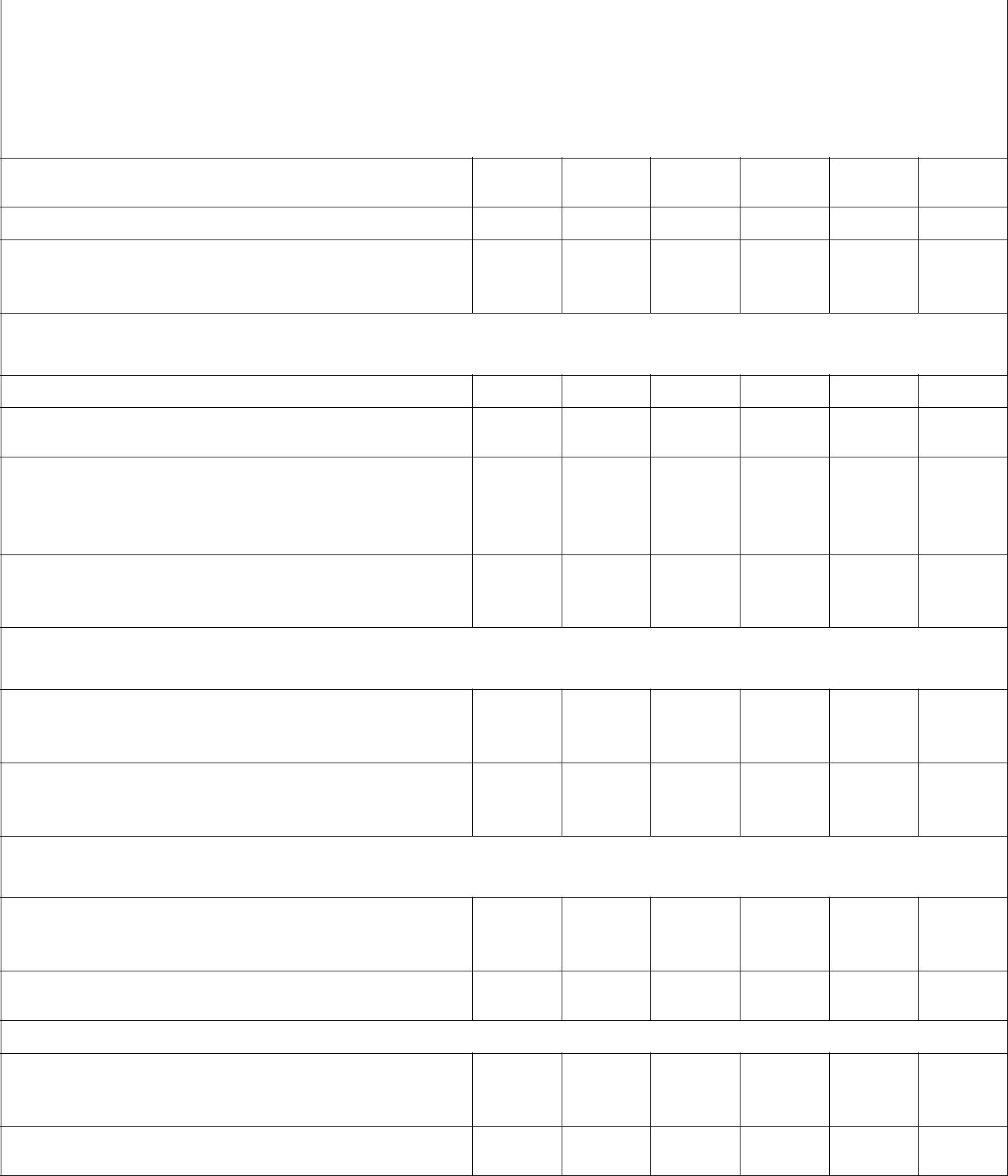 Осознание себя как гражданина России; формирование чувства гордости за свою Родину, российский народ и историю РоссииЗнает название родного города, области, страны,столицыЗнает символику города, страныПонимает значение слов, характеризующиегражданскую направленность: трудолюбие,справедливость, смелость, честностьФормирование уважительного отношения к иному мнению, истории и культуре других народовУмеет выслушать иное мнениеЗнает национальную принадлежность свою иодноклассников.Уметь выстраивать отношения содноклассниками, несмотря на национальнуюпринадлежность (не допускать оскорблений,высмеивания)Бережно относится к окружающему миру (черезтрудовое и экологическое воспитание:дежурство, поручения, субботники)Развитие адекватных представлений о собственных возможностях, о насущно необходимом жизнеобеспеченииМожет рассказать о себе (ФИО, имена родителей,адрес дома и школы, каким маршрутомдобраться)Ориентируется в классе, школе (знает, гдеклассный кабинет, раздевалка, спортзал,столовая, расписание уроков и т.д.)Овладение начальными навыками адаптации в динамично изменяющемся и развивающемся миреУмеет обратиться с просьбой (например, опомощи) или сформулировать просьбу о своихпотребностяхЗнает и соблюдает нормы и правила поведения вобщественных местахОвладение социально бытовыми умениями, используемыми в повседневной жизниВыполняет поручения в семье, в школе(«заправить кровать, помыть посуду, выполнитьуборку, провести дежурство и т.д.»)Выполняет насущно необходимые действия(бытовые навыки: самостоятельно поесть,108одеться, и т.д.)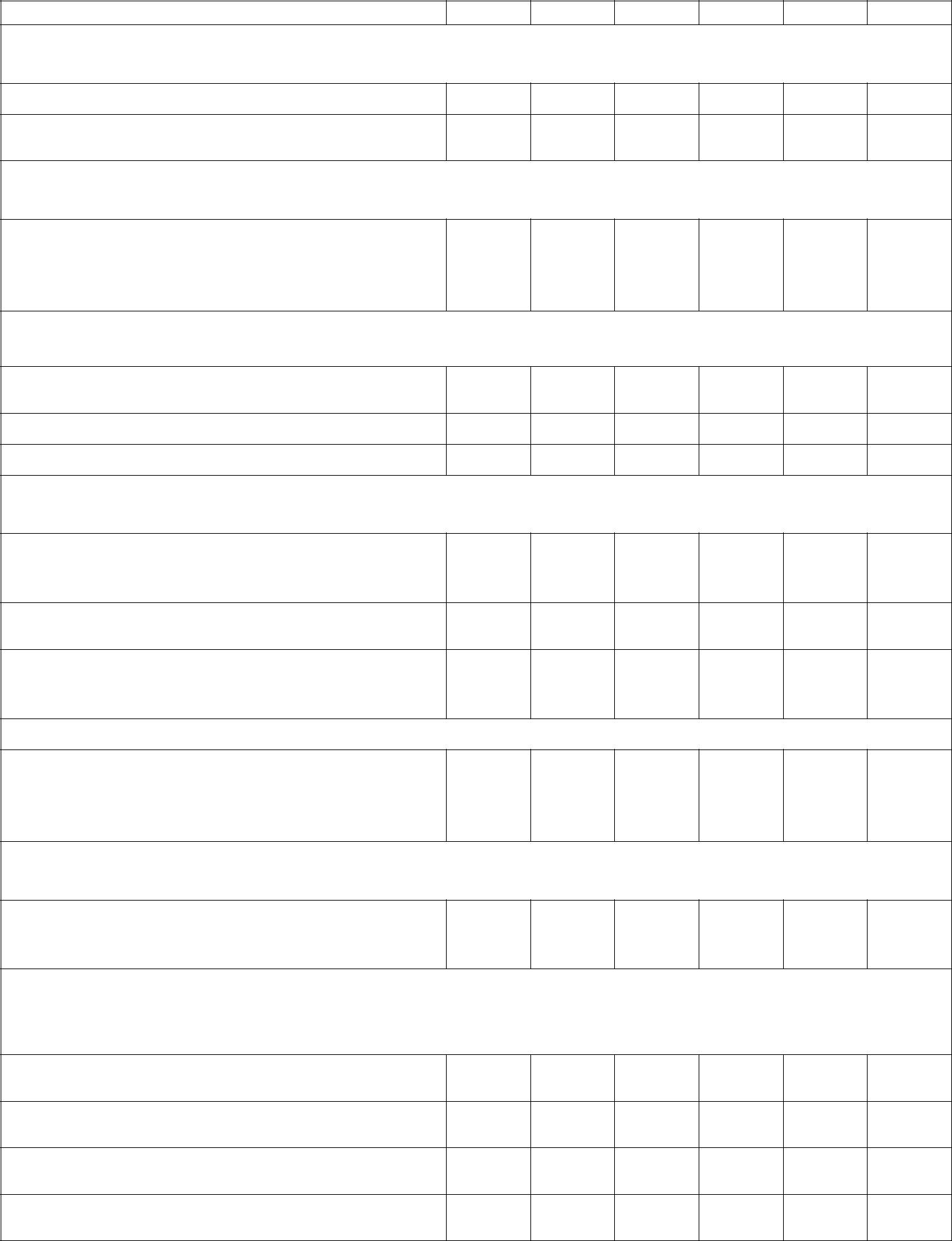 Владение навыками коммуникации и принятыми ритуалами социального взаимодействияУчаствует в повседневной жизни класса и школыУмеет адекватно общаться со сверстниками ивзрослымиСпособность к осмыслению и дифференциации картины мира, ее временно – пространственной организацииПроявляет любознательность,наблюдательность, заинтересованность, умеетзадавать вопросы, участвует в проектнойдеятельностиПринятие и освоение социальной роли обучающегося, формирование и развитие социально значимых мотивов учебной деятельностиУчаствует в процессе обучения в соответствии сосвоими возможностямиСформирована мотивация к обучениюЗнает и выполняет правила учебного поведенияРазвитие навыков сотрудничества со взрослыми и сверстниками в разных социальных ситуацияхУмеет работать в группе сверстников: принимаетоказывает помощь, адекватно высказывает свое мнение и выслушивает чужоеАдекватно оценивает свою работу и работу другихУмеет сотрудничать со взрослыми: принимает помощь, адекватно общается и реагирует на замечанияФормирование эстетических потребностей, ценностей и чувствУмеет различать понятия «красивое» и«некрасивое»: опрятно-неопрятно, вредныепривычки-здоровый образ жизни, вежливо-невежливо, нормы поведенияРазвитие этических чувств, доброжелательности и эмоционально-нравственной отзывчивости, понимания и сопереживания чувствам других людейПроявляет в отношениях со взрослыми исверстниками доброжелательность,отзывчивость, сопереживаниеФормирование установки на безопасный, здоровый образ жизни, наличие мотивациитворческому труду, работе на результат, бережному отношению к материальным и духовным ценностямСоблюдает режим дня, ведет здоровый образжизниУчаствует в спортивно-оздоровительныхмероприятиях, занимается творчествомБережно относится к результатам своего ичужого труда, школьному и личному имуществуЗнает и соблюдает правила дорожного движенияи пожарной безопасности, личной безопасностиЛист освоенияОбщеучебные универсальные действияКлассЛичностные УУДРегулятивные УУД Познавательные УУДКоммуникативные УУД1 класс1. Ценить и принимать следующие базовые ценности:  «добро», «терпение», «родина», «природа», «семья».2. Уважать к своей семье, к своим родственникам, любовь к родителям. 3. Освоить  роли  ученика; формирование интереса (мотивации) к учению.4. Оценивать  жизненные ситуаций  и поступки героев художественных текстов с точки зрения общечеловеческих норм.1. Организовывать свое рабочее место под руководством учителя. 2. Определять цель выполнения заданий на уроке, во внеурочной деятельности, в жизненных ситуациях под руководством учителя. 3. Определять план выполнения заданий на уроках, внеурочной деятельности, жизненных ситуациях под руководством учителя.4. Использовать в своей деятельности простейшие приборы: линейку, треугольник и т.д.1. Ориентироваться в учебнике: определять умения, которые будут сформированы на основе изучения данного раздела. 2. Отвечать на простые вопросы учителя, находить нужную информацию в учебнике.3. Сравнивать предметы, объекты: находить общее и различие.4. Группировать предметы, объекты на основе существенных признаков.5. Подробно пересказывать прочитанное или прослушанное; определять тему. 1. Участвовать в диалоге на уроке и в жизненных ситуациях.2. Отвечать на вопросы учителя, товарищей по классу. 2. Соблюдать простейшие нормы речевого этикета: здороваться, прощаться, благодарить.3. Слушать и понимать речь других.4. Участвовать  в паре. 2 класс1. Ценить и принимать следующие базовые ценности:  «добро», «терпение», «родина», «природа», «семья», «мир», «настоящий друг».2. Уважение к своему народу, к своей родине.  3. Освоение личностного смысла учения, желания учиться. 4. Оценка жизненных ситуаций  и поступков героев художественных текстов с точки зрения общечеловеческих норм.1. Самостоятельно организовывать свое рабочее место.2. Следовать режиму организации учебной и внеучебной деятельности.3. Определять цель учебной деятельности с помощью учителя и самостоятельно. 4. Определять план выполнения заданий на уроках, внеурочной деятельности, жизненных ситуациях под руководством учителя.5.  Соотносить выполненное задание  с образцом, предложенным учителем.6. Использовать в работе простейшие  инструменты и более сложные приборы (циркуль). 6. Корректировать выполнение задания в дальнейшем.7. Оценка своего задания по следующим параметрам: легко выполнять, возникли сложности при выполнении. 1. Ориентироваться в учебнике: определять умения, которые будут сформированы на основе изучения данного раздела; определять круг своего незнания. 2. Отвечать на простые  и сложные вопросы учителя, самим задавать вопросы, находить нужную информацию в учебнике.3. Сравнивать  и группировать предметы, объекты  по нескольким основаниям; находить закономерности; самостоятельно продолжать их по установленном правилу.  4. Подробно пересказывать прочитанное или прослушанное;  составлять простой план .5. Определять,  в каких источниках  можно  найти  необходимую информацию для  выполнения задания. 6. Находить необходимую информацию,  как в учебнике, так и в  словарях в учебнике.7. Наблюдать и делать самостоятельные   простые выводы1.Участвовать в диалоге; слушать и понимать других, высказывать свою точку зрения на события, поступки.2.Оформлять свои мысли в устной и письменной речи с учетом своих учебных и жизненных речевых ситуаций. 3.Читать вслух и про себя тексты учебников, других художественных и научно-популярных книг, понимать прочитанное. 4. Выполняя различные роли в группе, сотрудничать в совместном решении проблемы (задачи).3 класс1. Ценить и принимать следующие базовые ценности:  «добро», «терпение», «родина», «природа», «семья», «мир», «настоящий друг», «справедливость», «желание понимать друг друга», «понимать позицию другого».2. Уважение к своему народу, к другим народам, терпимость к обычаям и традициям других народов.3. Освоение личностного смысла учения; желания продолжать свою учебу.4. Оценка жизненных ситуаций  и поступков героев художественных текстов с точки зрения общечеловеческих норм, нравственных и этических ценностей.1. Самостоятельно организовывать свое рабочее место в соответствии с целью выполнения заданий.2. Самостоятельно определять важность или  необходимость выполнения различных задания в учебном  процессе и жизненных ситуациях.3. Определять цель учебной деятельности с помощью самостоятельно. 4. Определять план выполнения заданий на уроках, внеурочной деятельности, жизненных ситуациях под руководством учителя.5. Определять правильность выполненного задания  на основе сравнения с предыдущими заданиями, или на основе различных образцов. 6. Корректировать выполнение задания в соответствии с планом, условиями выполнения, результатом действий на определенном этапе. 7. Использовать в работе литературу, инструменты, приборы. 8. Оценка своего задания по  параметрам, заранее представленным.1. Ориентироваться в учебнике: определять умения, которые будут сформированы на основе изучения данного раздела; определять круг своего незнания; планировать свою работу по изучению незнакомого материала.  2. Самостоятельно предполагать, какая  дополнительная информация буде нужна для изучения незнакомого материала;отбирать необходимые  источники информации среди предложенных учителем словарей, энциклопедий, справочников.3. Извлекать информацию, представленную в разных формах (текст, таблица, схема, экспонат, модель, а, иллюстрация и др.)4. Представлять информацию в виде текста, таблицы, схемы, в том числе с помощью ИКТ.5. Анализировать, сравнивать, группировать различные объекты, явления, факты. 1. Участвовать в диалоге; слушать и понимать других, высказывать свою точку зрения на события, поступки.2.Оформлять свои мысли в устной и письменной речи с учетом своих учебных и жизненных речевых ситуаций. 3.Читать вслух и про себя тексты учебников, других художественных и научно-популярных книг, понимать прочитанное. 4. Выполняя различные роли в группе, сотрудничать в совместном решении проблемы (задачи).5. Отстаивать свою точку зрения, соблюдая правила речевого этикета. 6. Критично относиться к своему мнению7. Понимать точку зрения другого 8. Участвовать в работе группы, распределять роли, договариваться друг с другом. 4 класс1. Ценить и принимать следующие базовые ценности:  «добро», «терпение», «родина», «природа», «семья», «мир», «настоящий друг», «справедливость», «желание понимать друг друга», «понимать позицию другого», «народ», «национальность» и т.д.2. Уважение  к своему народу, к другим народам, принятие ценностей других народов.3. Освоение личностного смысла учения;  выбор дальнейшего образовательного маршрута.4. Оценка жизненных ситуаций  и поступков героев художественных текстов с точки зрения общечеловеческих норм, нравственных и этических ценностей, ценностей гражданина России.1. Самостоятельно  формулировать задание: определять его цель, планировать алгоритм его выполнения, корректировать работу по ходу его выполнения, самостоятельно оценивать.2. Использовать  при выполнения задания различные средства: справочную литературу, ИКТ, инструменты и приборы. 3. Определять самостоятельно критерии оценивания, давать самооценку. 1. Ориентироваться в учебнике: определять умения, которые будут сформированы на основе изучения данного раздела; определять круг своего незнания; планировать свою работу по изучению незнакомого материала.  2. Самостоятельно предполагать, какая  дополнительная информация буде нужна для изучения незнакомого материала;отбирать необходимые  источники информации среди предложенных учителем словарей, энциклопедий, справочников, электронные диски.3. Сопоставлять  и отбирать информацию, полученную из  различных источников (словари, энциклопедии, справочники, электронные диски, сеть Интернет). 4. Анализировать, сравнивать, группировать различные объекты, явления, факты. 5. Самостоятельно делать выводы, перерабатывать информацию, преобразовывать её,  представлять информацию на основе схем, моделей, сообщений.6. Составлять сложный план текста.7. Уметь передавать содержание в сжатом, выборочном или развёрнутом виде.Участвовать в диалоге; слушать и понимать других, высказывать свою точку зрения на события, поступки.2.Оформлять свои мысли в устной и письменной речи с учетом своих учебных и жизненных речевых ситуаций. 3.Читать вслух и про себя тексты учебников, других художественных и научно-популярных книг, понимать прочитанное. 4. Выполняя различные роли в группе, сотрудничать в совместном решении проблемы (задачи).5. Отстаивать свою точку зрения, соблюдая правила речевого этикета; аргументировать свою точку зрения с помощью фактов и дополнительных сведений.  6. Критично относиться к своему мнению. Уметь взглянуть на ситуацию с иной позиции и договариваться с людьми иных позиций.7. Понимать точку зрения другого 8. Участвовать в работе группы, распределять роли, договариваться друг с другом. Предвидеть  последствия коллективных решений.СмысловыеРусский языкЛитературноеЛитературноеМатематикаМатематикаМатематикаОкружающийОкружающийакценты УУДчтениемирличностныежизненноенравственно-смысло-нравственно-нравственно-само-этическаяобразованиеэтическаяэтическаяопределениеориентацияориентацияориентациярегулятивныецелеполагание,планирование,прогнозирование,прогнозирование,контроль,контроль,коррекция,оценка,    алгоритмизация    действий    (Математика,    Русский    язык,оценка,    алгоритмизация    действий    (Математика,    Русский    язык,оценка,    алгоритмизация    действий    (Математика,    Русский    язык,оценка,    алгоритмизация    действий    (Математика,    Русский    язык,оценка,    алгоритмизация    действий    (Математика,    Русский    язык,оценка,    алгоритмизация    действий    (Математика,    Русский    язык,оценка,    алгоритмизация    действий    (Математика,    Русский    язык,оценка,    алгоритмизация    действий    (Математика,    Русский    язык,Окружающий мир, Технология, Физическая культура и др.)Окружающий мир, Технология, Физическая культура и др.)Окружающий мир, Технология, Физическая культура и др.)Окружающий мир, Технология, Физическая культура и др.)Окружающий мир, Технология, Физическая культура и др.)Окружающий мир, Технология, Физическая культура и др.)Окружающий мир, Технология, Физическая культура и др.)познавательныемоделированиесмысловоемоделирование,моделирование,моделирование,широкий  спектрширокий  спектробщеучебные(переводчтение,выбор  наиболеевыбор  наиболеевыбор  наиболееисточниковисточниковустной  речи  впроизвольныеиэффективныхэффективныхинформацииинформацииписьменную)осознанныеспособовустныеирешения задачрешения задачрешения задачписьменныевысказыванияпознавательныеформулирование личных, языковых,формулирование личных, языковых,формулирование личных, языковых,анализ,синтез,синтез,синтез,сравнение,логическиенравственныхпроблем.проблем.группировка,группировка,причинно-Самостоятельное создание способовСамостоятельное создание способовСамостоятельное создание способовследственныеследственныесвязи,связи,логическиерешения   проблем   поисковогорешения   проблем   поисковогоирассуждения,рассуждения,доказательства,доказательства,творческого характератворческого характерапрактические действияпрактические действияпрактические действияпрактические действиякоммуникативныеиспользованиесредств  языкаиречи   для  получения  и   передачиречи   для  получения  и   передачиречи   для  получения  и   передачиречи   для  получения  и   передачиречи   для  получения  и   передачиинформации,   участие   в   продуктивном   диалоге;   самовыражение:информации,   участие   в   продуктивном   диалоге;   самовыражение:информации,   участие   в   продуктивном   диалоге;   самовыражение:информации,   участие   в   продуктивном   диалоге;   самовыражение:информации,   участие   в   продуктивном   диалоге;   самовыражение:информации,   участие   в   продуктивном   диалоге;   самовыражение:информации,   участие   в   продуктивном   диалоге;   самовыражение:информации,   участие   в   продуктивном   диалоге;   самовыражение:монологические высказывания разного типа.монологические высказывания разного типа.монологические высказывания разного типа.монологические высказывания разного типа.Типы задач (заданий)Виды задач (заданий)Виды задач (заданий)Виды задач (заданий)ЛичностныеСамоопределение,Самоопределение,смысло-образование,смысло-образование,нравственно-этическая ориентациянравственно-этическая ориентациянравственно-этическая ориентацияРегулятивныеЦелеполагание,Целеполагание,планирование,осуществлениеучебных   действий,   прогнозирование,   контроль,учебных   действий,   прогнозирование,   контроль,учебных   действий,   прогнозирование,   контроль,учебных   действий,   прогнозирование,   контроль,коррекция, оценка, саморегуляциякоррекция, оценка, саморегуляциякоррекция, оценка, саморегуляцияПознавательныеОбщеучебные,Общеучебные,знаково-символические,знаково-символические,информационные, логическиеинформационные, логическиеинформационные, логическиеКоммуникативныеИнициативноеИнициативноесотрудничество,планированиеучебногосотрудничества,сотрудничества,взаимодействие,управление коммуникациейуправление коммуникациейуправление коммуникациейУУДРезультаты развития УУДРезультаты развития УУДЗначение для обученияЗначение для обученияЗначение для обученияЗначение для обученияЛичностныедействияАдекватнаяшкольнаяОбучениеОбучениевзонеближайшегосмысло-образованиемотивация.развитияразвитияребенка.ребенка.АдекватнаясамоопределениеМотивациядостижения.оценка учащимся границ «знанияоценка учащимся границ «знанияоценка учащимся границ «знанияоценка учащимся границ «знанияоценка учащимся границ «знанияРегулятивные действияРегулятивные действияРазвитие  основгражданскойинезнания».незнания».незнания».Высокаяидентичности.эффективность в форме принятияэффективность в форме принятияэффективность в форме принятияэффективность в форме принятияэффективность в форме принятияРефлексивнаяадекватнаяучебной  цели  и  работы  над  ееучебной  цели  и  работы  над  ееучебной  цели  и  работы  над  ееучебной  цели  и  работы  над  ееучебной  цели  и  работы  над  еесамооценкадостижением.достижением.достижением.Регулятивные,  личностные,Регулятивные,  личностные,Функционально-Функционально-УспешностьУспешностьУспешностьвусвоениипознавательные,структурнаяучебногоучебногосодержания.  Созданиесодержания.  Созданиесодержания.  Созданиекоммуникативные действиякоммуникативные действия  сформированность   учебной  сформированность   учебнойпредпосылокпредпосылокпредпосылокдлядальнейшегодеятельности.перехода к самообразованию.перехода к самообразованию.перехода к самообразованию.перехода к самообразованию.перехода к самообразованию.Произвольностьвосприятия,внимания,памяти,КоммуникативныеКоммуникативныеВнутренний план действияВнутренний план действияСпособностьдействовать    «вдействовать    «в(речевые),регулятивныеСпособностьдействовать    «вдействовать    «в(речевые),регулятивныеуме».  Отрыв  слова  отуме».  Отрыв  слова  отпредмета,действияуме».  Отрыв  слова  отуме».  Отрыв  слова  отпредмета,действиядостижениеновогоуровнядостижениеновогоуровняобобщения.Коммуникативные,Коммуникативные,Рефлексия- осознание- осознаниеОсознанностьи   критичностьи   критичностьрегулятивные действиярегулятивные действияучащимсясодержания,содержания,учебных действий.учебных действий.последовательностипоследовательностииоснований действийоснований действий№Название мероприятияОтветственность и контроль за реализацию направления1Ведение систематической работы с детьми с  ограниченными возможностями здоровья.Воспитатели ГПДКлассные руководители2Соблюдение гигиенических норм и требований кЗам. директора по УВР,организации и объёму учебной и внеучебной нагрузкиКлассные руководители,Воспитатели ГПД3Использование методов и методик обучения,Зам. директора по УВР,адекватных возрастным возможностям и особенностямКлассные руководители,обучающихся. Введение любых инноваций в учебныйВоспитатели ГПДпроцесс только под контролем специалистов.4Строгое соблюдение всех требований к использованиюЗам. директора по УВР,ТСО, в том числе компьютеров и аудиовизуальныхКлассные руководители,средствВоспитатели ГПД5Индивидуализация обучения (учёт индивидуальныхЗам. директора по УВРособенностей развития: темпа развития и темпаУчителядеятельности), работа по индивидуальным программамКлассные руководителиначального общего образованияВоспитатели ГПД6Организация режима постепенного повышения нагрузокЗам. директора по УВРдля учащихся первого класса с целью обеспеченияВоспитатели ГПДадаптации к новым условиямМед.работник7Анализ урока с точки зрения построения его на основеДиректор школыздоровьесберегающих технологийЗаместители директора8Осуществление контроля за соблюдением норм учебнойДиректор школынагрузки (ежедневной, еженедельной, годовой)Заместители директора9Повышение грамотности учителей в вопросахздоровьесбережения10Анализ состояния здоровья учащихся, выявлениеМед.работникприоритетных задач работы11Работа школьного психолого-медико-педагогическогоЗавуч по УВРконсилиумаШкольный психологУчитель - логопедСовет профилактикиУчителя-предметникиПредметные областиУчебныепредметыклассыКоличество часов в неделюКоличество часов в неделюКоличество часов в неделюКоличество часов в неделюВсегоПредметные областиУчебныепредметыклассыI, I1IIIIIIVВсегоОбязательная частьФилологияРусский язык555520ФилологияЛитературное чтение444315ФилологияИностранный язык (немецкий)–2226Математика и информатикаМатематика444416Обществознание и естествознаниеОкружающий мир22228Основы религиозных культур и светской этикиОсновы православной культуры–––11ИскусствоМузыка11114ИскусствоИзобразительное искусство11114ТехнологияТехнология11114Физическая культураФизическая культура 333312ИтогоИтого2123232390Максимально допустимая недельная нагрузкаМаксимально допустимая недельная нагрузка2123232390Учебный годВсего педагогов2-5 лет6-10 лет11-20 летБолее 20 лет2016-201710 (8 учителей начальных классов, 1 педагог – психолог, 1 учитель логопед)3 (30%)0 1 (10%)6 (60%)Учебный годВсего педагоговВысшееВысшееНеполное высшееНеполное высшееСредне-профессиональноеСредне-профессиональноеУчебный годВсего педагоговКол-во%Кол-во%Кол-во%2016-201710330%00770%Учебный годВсего педагоговвысшаявысшаяI квалификационная категорияI квалификационная категорияВсего аттестованных% от общего кол-ва педагоговУчебный годВсего педагоговКол-во%Кол-во%Всего аттестованных% от общего кол-ва педагогов2016-201710550%220%7(не аттестованы молодые специалисты)70%Качества личности и их показателиКлассКласс223344нкнкнкФИОФИФИФИФИФИФИФИФИФИФИФИФИФИФИФИФИФИФИФИФИФИФИФИФИФИпоказателипоказателипоказателипоказателипоказателипоказателипоказателипоказателипоказателипоказателипоказателипоказателипоказателипоказателипоказателипоказателипоказателипоказателипоказателипоказателипоказателипоказателипоказателипоказателипоказателипоказателипоказателипоказателипоказателипоказателипоказателипоказателипоказателипоказателипоказателикласскласс12341234123412341234123412341234класскласс1класс*2класс3класс4класс5классПоказателиПоказателиПоказателиПараметрыПараметрыПараметрыПараметрыПараметрыПараметры1- поиск и выделение необходимой информации- поиск и выделение необходимой информации- поиск и выделение необходимой информации- поиск и выделение необходимой информации- поиск и выделение необходимой информации- поиск и выделение необходимой информации- поиск и выделение необходимой информации- поиск и выделение необходимой информации- поиск и выделение необходимой информации- поиск и выделение необходимой информации- поиск и выделение необходимой информации- поиск и выделение необходимой информации- поиск и выделение необходимой информации- поиск и выделение необходимой информации- поиск и выделение необходимой информации*– не достигнуто (красный цвет)– не достигнуто (красный цвет)– не достигнуто (красный цвет)– не достигнуто (красный цвет)– не достигнуто (красный цвет)– не достигнуто (красный цвет)– не достигнуто (красный цвет)– не достигнуто (красный цвет)– не достигнуто (красный цвет)– не достигнуто (красный цвет)– не достигнуто (красный цвет)– не достигнуто (красный цвет)2– построение речевого высказывания– построение речевого высказывания– построение речевого высказывания– построение речевого высказывания– построение речевого высказывания– построение речевого высказывания– построение речевого высказывания– построение речевого высказывания– построение речевого высказывания– построение речевого высказывания– построение речевого высказывания– построение речевого высказывания– построение речевого высказывания* – частично достигнуто (желтый цвет)* – частично достигнуто (желтый цвет)* – частично достигнуто (желтый цвет)* – частично достигнуто (желтый цвет)* – частично достигнуто (желтый цвет)* – частично достигнуто (желтый цвет)* – частично достигнуто (желтый цвет)* – частично достигнуто (желтый цвет)* – частично достигнуто (желтый цвет)* – частично достигнуто (желтый цвет)* – частично достигнуто (желтый цвет)* – частично достигнуто (желтый цвет)* – частично достигнуто (желтый цвет)* – частично достигнуто (желтый цвет)* – частично достигнуто (желтый цвет)* – частично достигнуто (желтый цвет)3– смысловое чтение– смысловое чтение– смысловое чтение– смысловое чтение– смысловое чтение* – в целом достигнуто (зеленый цвет)* – в целом достигнуто (зеленый цвет)* – в целом достигнуто (зеленый цвет)* – в целом достигнуто (зеленый цвет)* – в целом достигнуто (зеленый цвет)* – в целом достигнуто (зеленый цвет)* – в целом достигнуто (зеленый цвет)* – в целом достигнуто (зеленый цвет)* – в целом достигнуто (зеленый цвет)* – в целом достигнуто (зеленый цвет)* – в целом достигнуто (зеленый цвет)* – в целом достигнуто (зеленый цвет)* – в целом достигнуто (зеленый цвет)* – в целом достигнуто (зеленый цвет)* – в целом достигнуто (зеленый цвет)* – в целом достигнуто (зеленый цвет)4– моделирование– моделирование– моделирование– моделирование– моделирование*- достигнуто (синий цвет)- достигнуто (синий цвет)- достигнуто (синий цвет)- достигнуто (синий цвет)- достигнуто (синий цвет)- достигнуто (синий цвет)- достигнуто (синий цвет)- достигнуто (синий цвет)- достигнуто (синий цвет)- достигнуто (синий цвет)- достигнуто (синий цвет)- достигнуто (синий цвет)